NávrhPlán péčeopřírodní památkuHalín na období(2013 – 2028) na 15 let od schválení platnosti zřizovacího předpisu 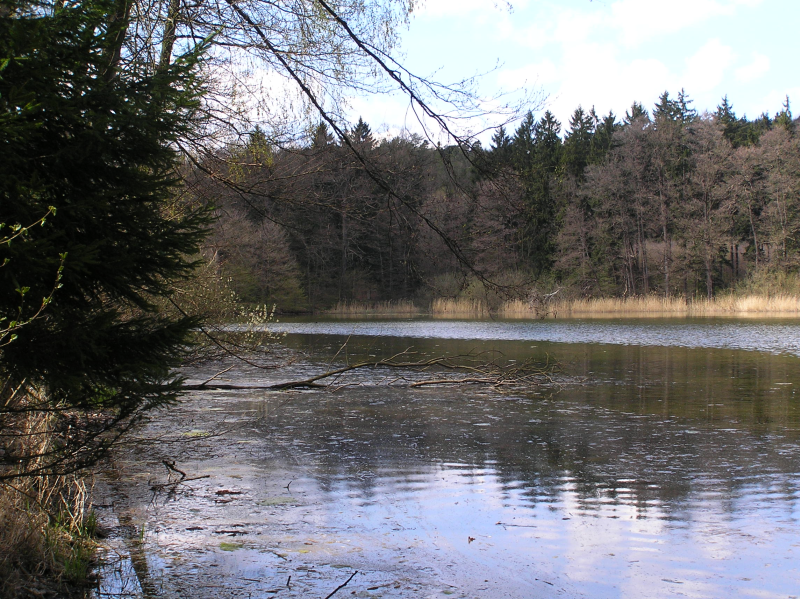 1. Základní údaje o zvláště chráněném území1.1 Základní identifikační údaje kód EVL:							CZ0524050evidenční číslo zapsání do ÚSOP*:kategorie ochrany:						PPnázev území:							Halíndruh právního předpisu, kterým bylo území vyhlášeno:	nařízení Královéhradeckého kraje orgán, který předpis vydal: 					Rada Královéhradeckého kraječíslo předpisu*: 					* bude doplněno až následně po zveřejnění ve Věstníku právních předpisů kraje a zapsání lokality v Ústředním seznamu ochrany přírody (ÚSOP).1.2 Údaje o lokalizaci územíkraj:							Královéhradeckýokres:							Rychnov nad Kněžnou, Náchodobec s rozšířenou působností:			Dobruška, Nové Město nad Metujíobec s pověřeným obecním úřadem:			Dobruška, Nové Město nad Metujíobec:							Dobruška, Bohuslavice, Vršovkakatastrální území:					Běstviny, Bohuslavice nad Metují,                                                                                    Dobruška, Pulice, VršovkaPříloha č. M1, M2: Orientační mapa 1:10 000 s vyznačením území, Katastrální mapa 1:2 000 se zákresem ZCHÚ1.3 Vymezení území podle současného stavu katastru nemovitostíZvláště chráněné území:Katastrální území: 786632,VršovkaKatastrální území: číslo 606464, Bohuslavice nad MetujíKatastrální území: 627577, BěstvinyKatastrální území: 627534, PuliceKatastrální území: 576271, DobruškaOchranné pásmo:Ochranné pásmo nebude vyhlášeno, je jím proto dle § 37 zákona č. 114/1992 Sb. území ve vzdálenosti 50 m od hranice zvláště chráněného území (dále jen ZCHÚ).Katastrální území: 786632,VršovkaKatastrální území: číslo 606464, Bohuslavice nad MetujíKatastrální území: 627577, BěstvinyKatastrální území: 706485, SpyKatastrální území: 627534, PuliceKatastrální území: 576271, DobruškaPříloha č. M2: Katastrální mapa 1:2 000 se zákresem ZCHÚ1.4 Výměra území a jeho ochranného pásma Příloha č. M2: Katastrální mapa 1: 2 000 se zákresem ZCHÚ 1.5 Překryv území s jinými chráněnými územíminárodní park:								neníchráněná krajinná oblast:						není jiný typ chráněného území:						neníNatura 2000ptačí oblast:								neníevropsky významná lokalita:						CZ0524050 HalínPříloha č. M1: Orientační mapa 1: 10 000 s vyznačením území1.6 Kategorie IUCNKategorie III. - přírodní památka1.7 Předmět ochrany ZCHÚ1.7.1 Předmět ochrany ZCHÚ podle zřizovacího předpisuNařízením vlády 208/2012 Sb., byla vyhlášena evropsky významná lokalita Halín. Předmětem ochrany jsou zvláště chráněné, silně ohrožené druhy - kuňka ohnivá (Bombina bombina) a střevíčník pantoflíček (Cypripedium calceolus) a jejich biotopy (s přihlédnutím na ostatní zvláště chráněné rostlinné i živočišné druhy, které se v dané lokalitě vyskytují). Biotopem je rybník s přiléhajícím litorálem a navazujícími lesními porosty s výskytem střevíčníku pantoflíčku. Dále jsou předmětem ochrany biotopy - V1F Makrofytní vegetace přirozeně eutrofních a mezotrofních stojatých vod - ostatní porosty, který je zastoupen na Halínském rybníce a L1.3 Hercynské dubohabřiny v lesním komplexu PP Halín.1.7.2 Hlavní předmět ochrany ZCHÚ – současný stavA. EkosystémyB. DruhyC. Útvary neživé přírodyV ploše PP se nevyskytují útvary neživé přírody, které jsou předmětem ochrany.1.8 Předmět ochrany EVL anebo PO, s kterými je ZCHÚ v překryvuA. Typy přírodních stanovišťB. Evropsky významné druhy a ptáci1.9 Cíl ochranyDlouhodobým cílem je omezení či pozastavení vývojových procesů v  ekosystémech, které vedle přírody formoval svou činností i člověk tak, aby bylo zachováno vývojové stádium ekosystému (přirozené eutrofní vodní nádrže s vegetací typu Magnopotamion nebo Hydrocharition, dubohabřiny asociace Galio-Carpinetum) potřebné pro udržení dobrého stavu předmětu ochrany chráněného území. Vhodná péče o biotopy povede k posílení populace střevíčníku pantoflíčku (Cypripedium calceolus) a zajištění stability populace kuňky ohnivé (Bombina bombina).2. Rozbor stavu zvláště chráněného území s ohledem na předmět ochrany2.1 Stručný popis území a charakteristika jeho přírodních poměrůObecně – Lesní komplex s rybníkem u obce Běstviny, západně od silnice 14, mezi Dobruškou a Novým Městem nad Metují.  Severní část lokality tvoří protáhlá opuková stráň s jihovýchodní orientací. Ta je plochou nivou Halínského potoka a Halínským rybníkem oddělena od jižní části lokality, která je mírně zvlněná s pozvolnými svahy různých orientací. Rozpětí nadmořských výšek kolísá od 280 do 346 m n. m.Geomorfologie – Dle regionálního členění reliéfu (Demek 1987) se zájmová oblast nachází v provincii Česká Vysočina, soustavě Česká tabule, podsoustavě Východočeská tabule, celku Orlická tabule, střední části podcelku Třebechovická tabule a okrsku Rychnovský úval. Rychnovský úval je tektonicky podmíněná sníženina v povodí Divoké Orlice a Dědiny s plochým pahorkatinným reliéfem, strukturně-denudačními plošinami, svědeckými vrchy a hřbety a pleistocenními říčními terasami a údolními nivami Dědiny a Zdobnice. Místy se nacházejí sprašové pokryvy a závěje.Geologie a pedologie – Většina území je budována křídovými jílovci, slínovci a pískovci. V malé míře, v nivě Halínského potoka, se uplatňují kvarterní štěrky a písky. V severní části je půdní kryt tvořen modálními hnědozeměmi, v jižní části pak kambizeměmi modálními a pelickými.Hydrologie – Lokalita se nachází v povodí Halínského potoka, který se vlévá u Dobrušky do Dědiny. Dědina je pravostranný přítok Orlice. Zájmovým územím protéká Halínský potok  v ř.km 2,400 – 3,970 a bezejmenný levostranný přítok Halínského potoka. Celková délka Halínského potoka je 5,74 km z čehož 1,570 km se nachází v ZCHÚ. Číslo hydrologického pořadí 1-02-03-022. V zájmovém území se nachází rybník Halín o rozloze 3,2  ha.Klimatologie – Sledovaná lokalita je součástí mírně teplé oblasti České republiky (MT11).Konkrétní údaje o základních klimatických prvcích jsou z měření ze stanice Jaroměř, údaje  o srážkových úhrnech ze stanice Dobruška. Měsíční dlouhodobý průměrný úhrn srážek (mm)Měsíční dlouhodobé průměrné teploty (°C)Botanika – Na území přírodní památky bylo při průzkumu v r. 2012 nalezeno celkem 276 taxonů cévnatých rostlin. Pokud se týká chráněných druhů rostlin dle vyhlášky 395/1992 Sb., pak bylo na ploše chráněného území zjištěno celkem 6 taxonů. Dále bylo určeno 27 ohrožených taxonů dle Červeného seznamu flóry ČR.Na ploše přírodní památky byly v kategoriích ohrožených (C3) a silně ohrožených (C2) druhů rostlin zaznamenány tyto:	střevíčník pantoflíček (Cypripedium calceolus) (C2, §3)	orlíček obecný (Aquilegia vulgaris) (C3)	ostřice stinná (Carex umbrosa) (C3)	kruštík modrofialový (Epipactis purpurata) (C3,§3)	medovník meduňkolistý (Melittis melissophyllum) (C3,§3)	vachta trojlistá (Menyanthes trifoliata) (C3,§3)	vemeník dvoulistý (Platanthera bifolia) (C3,§3)	rdest světlý (Potamogeton lucens) (C3)	krtičník křídlatý (Scrophularia umbrosa) (C3)Vysvětlivky:	C2 - silně ohrožený druh		C3 - ohrožený druh§3 - kategorie ve vyhlášce č. 395/1992 Sb.Dále bylo nalezeno množství druhů vzácných (C4). Mezi početné patří např. ostřice pobřežní (Carex riparia), lýkovec jedovatý (Daphne mezereum), oman vrbolistý (Inula salicina), chrastavec křovištní (Knautia drymeia), prvosenka jarní (Primula veris), vikev křovištní (Vicia dumetorum), violka divotvárná (Viola mirabilis).Menší zastoupení mají dále například hlístník hnízdák (Neottia nidus-avis), srpice barvířská (Serratula tinctoria), bradáček vejčitý (Listera ovata), podél lesních cest se hojněji vyskytuje smldník jelení (Peucedanum cervaria) a smldník olešníkový (Peucedanum oreoselinum) a na vodní ploše rybníka bublinatka jižní (Utricularia australis). Ze dřevin je do lesních porostů vtroušen jeřáb břek (Sorbus torminalis), jilm vaz (Ulmus laevis), jilm habrolistý (Ulmus minor) a semenáčky jedle bělokoré (Abies alba).Invazivní rostliny nepředstavují pro přírodní památku Halín zásadní problém. Jedinou výrazně dominantní nalezenou rostlinou byla netýkavka malokvětá (Impatiens parviflora). Podél lesních cest se za přispění těžké lesní techniky liniově šíří různé ruderální druhy např. komonice bílá (Melilotus albus) a komonice lékařská (Melilotus officinalis).Zoologie  -Zoologický průzkum zaměřený především na obojživelníky probíhá v lokalitě od roku 1997. Početnost jednotlivých populací obojživelníků je podrobně zaznamenáván od roku 2001. Z výsledků pozorování provedených v roce 2012 vyplývá, že populace kuňky ohnivé (Bombina bombina) je dlouhodobě stabilní, početnost vokalizujících samců je odhadována na vyšší desítky až stovky exemplářů. Rybářské hospodaření na rybníce Halín probíhá extenzivní formou, což je v praxi jeden z nejklíčovějších faktorů pro dlouhodobé přežití populací nejen u kuňky obecné. O vhodnosti dosavadního managementu na lokalitě svědčí i vysoké stavy některých dalších druhů obojživelníků. Byly zde pozorovány následující druhy:čolek obecný (Lissotriton vulgaris), navzdory zdánlivě ideálnímu prostředí nebyla početnost tohoto druhu na lokalitě nikterak vysoká, respektive podmínky pro prokázání v terénu na této lokalitě nejsou v mnoha případech příliš ideální. V roce 2012 se tento druh podařilo potvrdit jak přímo v ploše přírodní památky, tak v jejím nejbližším okolí. Na základě dlouhodobějších pozorování lze však usuzovat, že populaci budou minimálně tvořit desítky, spíše však stovky jedinců. čolek horský (Lissotriton alpestris), jeho početnost se pohybuje v desítkách exemplářů. V roce 2012 byl tento druh potvrzen přímo v ploše přírodní památky. čolek velký (Triturus cristatus),  ze všech tří druhů je na Halíně čolek velký nejvzácnější. Jeho početnost lze odhadovat na jednotlivce až nižší desítky exemplářů. V  roce 2012 se  tento druh  v PP Halín potvrdit nepodařilo, zaznamenán byl těsně za jejími hranicemi. ropucha obecná (Bufo bufo), přímo v PP Halín se nalézá jedna z regionálně největších populací tohoto druhu obojživelníka. Početnost lze odhadovat na minimálně stovky, spíše však tisíce exemplářů. ropucha zelená (Pseudepidalea viridis), zjištěna v minulosti a to pouze jeden vokalizující samec. Vzhledem k tomu, že se jedná o lesní rybník byl tento výskyt již tehdy dosti překvapivý. Od té doby zde tento druh nebyl zaznamenán a nejinak tomu bylo i v roce 2012. I vzhledem k charakteru a (ne)vhodnosti biotopu z pohledu tohoto druhu se tak dá předpokládat, že někdejší výskyt byla pouze epizodní záležitost a proto zde i nebyla vytvořena životaschopná populace.skokan hnědý (Rana temporaria), početná populace tvořená minimálně větším počtem desítek, spíše však až stovek exemplářů.skokan z rodu vodních skokanů, pravděpodobně skokan skřehotavý (Pelophylax sp. - P. ridibunda a P. esculentus), minimálně jednotlivě, spíše však nejméně desítky exemplářů. (Janečková, Číp 2012)ÚSES – lokalita je součástí regionálního biocentra č. 516 - Halín. Jedná se o lesní komplex jihozápadně od obce Běstviny. Z biocentra vychází tři regionální biokoridory - č. RK 781 k jiho-západu, č. RK 780 k severu a č. RK H051 k západu.Přehled zvláště chráněných druhů rostlin a živočichů2.2 Historie využívání území a zásadní pozitivní i negativní vlivy lidské činnosti v minulosti, současnosti a blízké budoucnostiA. Ochrana přírodyLokalita do doby vyhlášení EVL nebyla chráněna jako zvláště chráněné území. Monitoring obojživelníků zde probíhá již od roku 1997, nicméně početnost jednotlivých populací je zaznamenávána až od roku 2001. Populace kuňky ohnivé je v současnosti dlouhodobě stabilní. O vhodnosti dosavadního managementu na celé lokalitě svědčí vysoké stavy dalších druhů obojživelníků.B. Lesní hospodářstvíOkolní pozemky jsou historicky využívány k lesnickým účelům. Jedná se o hospodářské lesy s převahou listnatých dřevin. Žádoucí je směřovat porosty k přirozené dřevinné skladbě a neprovádět holoseče. Nepůvodní druhy je vhodné nahradit vhodnými listnatými dřevinami. V případě těžby dřevní hmoty v okolí rybníka jen nutné počítat s pojezdem těžké těžební techniky přes zájmové území. To by mohlo mít nepříznivý vliv na biotop kuňky ohnivé.C. Zemědělské hospodařeníV zájmovém území se ze zemědělských pozemků nacházejí pozemky typu trvalých travních porostů (TTP) a orné půdy pouze na okraji hranice a v ochranném pásmu PP Halín. Je nutno zabránit splachu živin z polí, která jsou situována při severním okraji lokality, aby nedocházelo k zvyšování trofie vody v Halínském rybníku.D. RybníkářstvíJiž z map I. vojenského mapování z let 1764-1768 je patrno, že se zde již rybník Halín nacházel. V průběhu času byl rybník zrušen, obnoven byl až v roce 1949. Rybník leží v povodí Dědiny a je napájen Halínským potokem. V současné době je rybník v soukromém vlastnictví rodu Kolowratů, využíván je společností Rybářství Opočno - Jan Kolowrat - Krakowský. Rybník je využíván převážně k chovu kapra obecného. E. Myslivost Lokalita Halín leží na území tří honiteb Dobruška (kód 5202110030), Bohuslavice nad Metují (kód 5211110001), Černice (kód 5211110002).F. RybářstvíRybník není evidován jako rybářský revír. Na rybníce se neprovádí sportovní rybolov.G. Rekreace a sportÚzemí přírodní památky Halín není rekreačně a sportovně využíváno.H. Těžba nerostných surovinTěžba nerostných surovin se zde neprovádí.I. Jiné způsoby využívání Nejsou známy žádné jiné způsoby využívání lokality.2.3 Související plánovací dokumenty, správní rozhodnutí a právní předpisyVyhlašovací dokumentace pro část soustavy Natura 2000 EVL Halín(Nařízení vlády č. 208/2012 Sb., kterým se stanoví národní seznam evropsky významných lokalit, Sdělení MŽP č. 81/2008 Sb., o evropsky významných lokalitách, které byly zařazeny do evropského seznamu)Územní plán města Dobruška (2011) se změnamiLHP (2006 - 2015) pro lesy v majetku fyzických osob (LHO Nové Město n. M., a městských lesů (LHO Dobruška)LHP (2004 – 2013) pro lesy v majetku fyzických osob (LHC Colloredo Opočno)Povolení k nakládání s vodami vydané Okresním úřadem v Rychnově nad Kněžnou, referát životního prostředí,  Čj.: ŽP 947/00-231/2/Bl Rozhodnutí o povolení výjimky k aplikaci chemických látek do prostoru rybníka Halín vydané Správou CHKO Orlické hory, Rychnov nad Kněžnou, č.j. 00606/OH/20072.4 Současný stav zvláště chráněného území a přehled dílčích plochNa ploše přírodní památky Halín bylo vymezeno 11 dílčích ploch. Poměrně bohaté litorální pásmo (PL-1) lemuje Halínský rybník (vodní plocha – DP-2) na kterém je zastoupen předmět ochrany - přírodní stanoviště Přirozené eutrofní vodní nádrže s vegetací typu Magnopotamion nebo Hydrocharition a vyskytuje se zde kuňka ohnivá. Doplňující vegetací je v přítokové části rybníka porost vysokých ostřic (PL-11). Samostatně byla vymezena hráz Halínského rybníka (PL-3). Linii vodních toku (PL-5) lemují údolní jasanovo-olšové luhy (PL-6). Dalšími přirozenými lesními porosty lokality jsou plošně rozsáhlé hercynské dubohabřiny (PL-9), které jsou také předmětem ochrany (přírodní stanoviště Dubohabřiny asociace Galio-Carpinetum). Tyto jsou doplněny kyselými, vlhkými acidofilními doubravami (PL-7). Tyto přirozené lesní biotopy jsou často proloženy porosty (PL-8) s nepůvodní druhovou skladbou dřevin (smrk, dub červený). Zvlášť byly vymezeny odlesněné plochy (PL-4).2.4.1 Základní údaje o lesích Přehled výměr a zastoupení souborů lesních typůPorovnání přirozené a současné skladby lesaPříloha č. M3, č. M4, č. T1: mapa dílčích ploch 1:5 000, lesnická mapa typologická 1:10 000 podle OPRL, tabulka T1 Popis lesních porostů a výčet plánovaných zásahů v nich.Předmětem ochrany jsou hercynské dubohabřiny (L3.1). Biotop dubohabřin je nejrozšířenějším typem přirozené lesní vegetace. Půdy na kterých se vyskytují jsou živinami bohaté, obvykle hlubší, na kyselých i bazických horninách, na svazích a plošinách. Dubohabřiny se vyskytují v nadmořských výškách do 450 m, vzácněji až do 550 m.2.4.2 Základní údaje o rybnících, vodních nádržích a tocích Příloha č. M3, č. T2: Mapa dílčích ploch 1:5 000, tabulka Popis dílčích ploch a objektů na nelesních pozemcích a výčet plánovaných zásahů v nich.2.4.3 Základní údaje o útvarech neživé přírodyV ploše přírodní památky se nevyskytují útvary neživé přírody, které jsou předmětem ochrany. 2.4.4 Základní údaje o nelesních pozemcíchNelesní plochy zabírají pouze cca 1,7 % z celkové výměry ZCHÚ, jedná se především o části pozemků s TTP a ornou půdou v okrajových částech ZCHÚ a  plochy lesních cest. Příloha č. M3, č. T2: Mapa dílčích ploch 1: 5 000, tabulka Popis dílčích ploch a objektů na nelesních pozemcích a výčet plánovaných zásahů v nich.2.5 Zhodnocení výsledků předchozí péče a dosavadních ochranářských zásahů do území a závěry pro další postupŽádné dosavadní ochranářské zásahy na lokalitě dosud neprobíhaly. Od roku 1997 je na lokalitě prováděn monitoring obojživelníků. Do stanovišť s výskytem střevíčníku pantoflíčku nebylo dosud zasahováno.2.6 Stanovení prioritních zájmů ochrany území v případě jejich možné kolizeKolize je možná v rámci lesního a rybničního hospodaření. Podmínkou pro zachování je zakládání vhodných geograficky i stanovištně odpovídajících druhů dřevin a potlačování neodpovídajících druhů (smrk ztepilý, dub červený, aj.). Dalším problémem může být zvýšená rybí obsádka s nevhodným druhovým složením (dravé ryby) a chov vodní drůbeže. Tato skutečnost by mohla vést k zvyšování živin ve vodě a potlačení biodiverzity vodních makrofyt.3. Plán zásahů a opatření 3.1 Výčet, popis a lokalizace navrhovaných zásahů a opatření v ZCHÚLokalita se z hlediska populací obojživelníků nachází v dobrém stavu. Tento stav může být ovšem ohrožen zejména intenzivním rybničním hospodařením, nevhodnou rybí obsádkou (dravé ryby) a chovem vodní drůbeže. Pro zlepšení stavu přírodní památky je nutné uchovat extenzivní chov ryb s nezhuštěnou rybí obsádkou, zákaz chovu vodní drůbeže a uchovávání mělkovodního litorálního pásma v přítokové části rybníka. Odbahňování musí být prováděno pouze v období, kdy nedochází k rozmnožování obojživelníků, tj. od začátku října do začátku března.V současné době lokalita nevykazuje zcela ideální stav pro předmět ochrany - střevíčník pantoflíček (Cypripedium calceolus), hlavně z důvodu nevhodné druhové skladby porostů a zastínění potenciálně vhodných stanovišť. Přesto se zde na dvou lokalitách střevíčník nachází v  počtu několika jedinců. Vhodným zásahem by bylo prosvětlení těchto lokalit a postupná přeměna druhového složení dřevin (listnaté lesy bez nepůvodních druhů).3.1.1 Rámcové zásady péče o území nebo zásady jeho jiného využívánípéče o lesní pozemkyPro lesní porosty je zpracována tabulka Rámcové směrnice hospodaření a tabulka opatření dle podrobného rozdělení lesa. Jako podklad jsou použita aktuální taxační data a mapa rozdělení lesa z aktuálního LHO pro dobu platnosti od 1.1.2004 - 31.12.2013, 1.1.2006 – 31.12.2015.Lesnické hospodaření prováděné v lesních porostech v souladu s ustanoveními zákona o lesích č. 289/1995 Sb., tj. činnosti související s obnovou, výchovou a ochranou lesa nelze považovat za poškozování přírodní památky za předpokladu dodržení níže uvedených podmínek:při obnově využívat převážně stanovištně odpovídající dřeviny,mechanizovanou přípravu půdy je možno provádět pouze v místech, kde bude minimalizováno poškození chráněných druhů a předmětu ochrany. Každé takové opatření musí být konzultováno s orgánem ochrany přírody.V případě péče o předmět ochrany – hercynské dubohabřiny, je nutné zachovat přirozenou dřevinnou skladbu lesa a tomu přizpůsobit i management lesních pozemků. Podíl hlavních dřevin v těchto porostech většinou kolísá od porostů čistě habrových k čistě dubovým. Nepůvodní druhy (např. Quercus rubra) je vhodné postupně nahrazovat např. dubem letním (Quercus robur).  Nutné je dále udržování nižších stavů zvěře.  Rámcová směrnice péče o les podle souborů lesních typůPříloha č. M4: Lesnická mapa typologická 1:10 000 podle OPRLb) péče o rybníky (nádrže) a vodní tokyRámcová směrnice péče o rybníkyc) péče o nelesní pozemkyRámcová směrnice péče o nelesní plochyPodrobný popis navrhovaných zásahů a opatření v kapitole 3.1.2. b)d) péče o rostliny Populace střevíčníku pantoflíčku (Cypripedium calceolus) jsou v lesních porostech ohroženy především holosečným způsobem hospodaření, který vede ke změnám ekologických podmínek stanoviště či přímo k jeho destrukci. Obdobně nevhodné je i nahrazování listnatých dřevin jehličnatými (především smrky), i když střevíčník může dlouhodobě přežívat i na světlinách smrkových monokultur. Ohrožen je i nadměrným zastíněním porostů, kdy se pak vyskytuje pouze ve sterilním stavu. Vzhledem k výše uvedenému je třeba se v místech výskytu střevíčníku vyhnout holosečnému hospodaření. Ve stinných lesích směřovat těžební zásahy k postupnému prosvětlení porostů. Na vzniklých světlinách šetrně odstraňovat buřeň bez použití chemických prostředků. Jehličnaté monokultury postupně měnit na porosty stanovištně původních druhů dřevin (buk, habr). V případě potřeby ochránit populace před okusem spárkaté zvěře. Luční stanoviště jsou ohrožena nevhodným kosením (příliš časné, případně dvojí kosení). V případě kosení nelesních biotopů je vzhledem k tomu, že se semena uvolňují až v září a říjnu je vhodné jednotlivé rostliny nepokosit, ale pouze obsekat.Makrofytní vegetace zastoupená na rybníku Halín (biotop Makrofytní vegetace přirozeně eutrofních a mezotrofních stojatých vod - ostatní porosty) vyžaduje podobná opatření jako druhý předmět ochrany využívající tuto vodní plochu – kuňka ohnivá. Nutné je zachování extenzivního způsobu hospodaření bez zhuštěné rybí obsádky a zabránění znečištění vody (např. herbicidními přípravky).Rámcová směrnice péče o rostliny:e) péče o živočichy Podpora a péče o předmět ochrany kuňku ohnivou (Bombina bombina) a ostatní zvláště chráněné druhy živočichů jsou vázány na management ostatních dílčích ploch ZCHÚ. Pro podporu populací místních obojživelníků by se mohlo zbudovat několik trvalých i periodických tůní nad přítokem do rybníka.Rámcová směrnice péče o živočichyf) zásady jiných způsobů využívání územíV případě přejezdu těžké mechanizace a mechanizace přes ZCHÚ a v jejím ochranném pásmu je třeba brát na zřetel migraci kuňky ohnivé ze zimovišť na místa páření, které probíhá v březnu a dubnu, a zpět na místa zimování v říjnu a listopadu. Pojezd těžké mechanizace je nutno v těchto měsících omezit, popřípadě zcela vyloučit. Na zřetel je třeba vzít též samotná zimoviště kuňky. Kuňka ohnivá je výrazně geneticky diferencována, umělý transfer jedinců by měl být proto z ochrany tohoto druhu vyloučen.3.1.2 Podrobný výčet navrhovaných zásahů a činností v územía) rybníky (nádrže)Rybník Halín je třeba využívat pouze extenzivně, aby nedocházelo ke zvyšování obsahu živin ve vodě. Uchování vysoké druhové pestrosti vodních organismů (biodiverzity) a vhodných životních podmínek pro faunu i flóru je možné pouze při extenzivním způsobu hospodaření. Extenzivní chov ryb předpokládá existenci tzv. normální (nezhuštěné) rybí obsádky. Počet ryb v nádrži je zde přizpůsoben úživnosti nádrže a množství přirozené potravní nabídky. Celkově lze zásady shrnout do několika bodů:podpora extenzivního způsobu hospodaření, což znamená mimo jiné zamezit hnojení a používání biocidů zachování a péče o břehové porosty – vzhledem k rozmnožování a snůšce – částečné sečení rákosových a orobincových porostů, vytvoření osluněných míst, ponechání litorálního pásmazabránit vysychání nebo naopak rozšiřování a prohlubování vodní plochy – vhodným biotopem jsou mělké dobře osluněné biotopy stojatých vod s hustou vegetací (slouží i jako ochrana před predátory)zabránit znečištění a zazemnění vodní plochy, odstranění organické hmoty (např. biomasa vzniklá sečením břehových porostů), jíž jsou vodní plochy zanášenyomezit nadměrný chov ryb, chov zaměřen na vhodnou rybí obsádku – kapra obecného a menšího množství doplňkových druhů rybomezená manipulace s vodní hladinou v období páření a pobytu kuňky ve vodním prostředí, tj. od poloviny března - začátek září. Průměrná výška nadržení vodní hladiny na počátku tohoto období nesmí klesnout pod 0,5 mneprovádět dokrmování ryb nad doporučené množství (tj. 15 q obilovin za rok, viz. tabulka 3.1.1. b); neprovádět krmení vodního ptactvaPříloha č. M3, č. T2: Mapa dílčích ploch 1:5 000, tabulka Výčet plánovaných zásahů (kapitola 3.1.1)b) nelesní pozemkypéče a navržená opatření pro dílčí plochu č.1 (litorální pásmo):redukce (částečné vykácení, prosvětlení) dřevinných a keřových porostů s ponecháním zdravých vzrostlých jedinců, úklid a odvoz vzniklé biomasy, pařezy neodstraňovat, poslouží jako úkryt pro obojživelníky (např. pro čolka obecného během jeho suchozemské fáze života či jako zimoviště), odstraňování náletových dřevin v intervalu jedenkrát za 5 let, úklid a odvoz vzniklé biomasy rákosiny - kosení v případě expanze v období květu, pro obnovu nebo udržení porostu pak kosit v podzimním nebo zimním období, případně zimních měsících, vše směřovat ke  vzniku a udržení osluněných ploch s nízkou vodní hladinou, vhodných pro obojživelníky.péče a navržená opatření pro dílčí plochu č.3 (hráz):vyřezání náletových dřevin  v intervalu jednou za 5 letpéče a navržená opatření pro dílčí plochu č.5 (vodní tok):vybudování soustavy trvalých a periodických tůní nad přítokovou části do rybníka péče a navržená opatření pro dílčí plochu č.11 (vegetace vysokých ostřic):vyřezání náletových dřevin  v intervalu jednou za 5 letPříloha č. M3, č. T2:Mapa dílčích ploch 1:5 000, tabulka Výčet plánovaných zásahů (kapitola 3.1.1)3.2 Zásady hospodářského nebo jiného využívání ochranného pásma včetně návrhu zásahů a přehledu činnostíOchranné pásmo je obecně v souladu s ustanovením § 37 odst. 1 zákona č. 114/1992 Sb., ve vzdálenosti 50 m od hranic přírodní památky. V ploše ochranného pásma je možné dle § 37 odst. 2 zákona č. 114/1992 Sb. provádět stavební činnosti, terénní a vodohospodářské úpravy, změny kultury pozemku, použití chemických prostředků, a stanovení způsobu hospodaření v lesích v ochranném pásmu jen se souhlasem orgánu ochrany přírody.Pro ochranné pásmo ZCHÚ jsou doporučena následující opatření:Vzhledem k možnému ohrožení biotopu kuňky ohnivé a přírodního stanoviště (3150), které je zastoupeno na ploše rybníka Halín, je třeba veškeré zásahy v lesích v ochranném pásmu (jako např. příprava půdy, pojezd lesní mechanizace) provádět vždy tak, aby nedocházelo k nadměrnému poškozování a hubení přítomných, převážně zimujících jedinců a poškození biotopu. Veškeré lesnické práce je nutno provádět v období pobytu kuňky ohnivé v rybníku, tj. od 15.2. do 15.4. kalendářního roku.V ploše ochranného pásma je možné dle § 37 odst. 2 zákona č. 114/1992 Sb. povolit používání chemických látek, které by měly za následek změny fyzikálních, chemických a biologických vlastností vody v rybníku pouze za podmínek stanovených orgánem ochrany přírody. Z důvodu omezení splachu agrochemikálií a omezení vodní eroze, by bylo dále vhodné trvale zatravnit zorněné plochy v ochranném pásmu nad rybníkem Halín.Při obnově lesa v ochranném pásmu je vhodné využívat stanovištně odpovídající dřeviny.Příloha č. M2: Katastrální mapa 1:2 000 se zákresem ZCHÚ 3.3 Zaměření a vyznačení území v terénuBude provedeno značení hranic přírodní památky v souladu s vyhláškou č. 64/2011 Sb.  V dalších letech se doporučuje průběžná kontrola pruhového značení hranic PP, sloupků se státním znakem a jejich případná obnova.3.4 Návrhy potřebných administrativně-správních opatření v územíU pozemků nacházejících se v ZCHÚ je třeba po nabytí účinnosti zřizovacího předpisu vyznačit zájmy ochrany přírody příslušným způsobem do evidence katastru nemovitostí.3.5 Návrhy na regulaci rekreačního a sportovního využívání území veřejnostíUpoutání širší veřejnosti na toto ZCHÚ není z hlediska předmětu ochrany žádoucí. Zveřejnění výskytu zvláště chráněných rostlin, obzvláště orchidejí, je v České republice častým podnětem k likvidaci lokality (vyrýpávání pro skalničkářské účely). Sportovní rybolov je zakázán.3.6 Návrhy na vzdělávací využití územíUpoutání širší veřejnosti na toto ZCHÚ není z hlediska předmětu ochrany žádoucí.3.7 Návrhy na průzkum či výzkum a monitoring předmětu ochrany územíMonitoring výskytu kuňky ohnivé a dalších ohrožených druhů obojživelníků bude prováděn každoročně. Monitoring bude prováděn v součinnosti s uživatelem rybníka tj. se Správou Kolowratského rybářství se sídlem v Opočně (minimálně předem ohlásit provádění této akce). Cílem monitoringu je zachycení významnějších změn v populacích a zjišťování aktuálních početních stavů. Monitoring výskytu střevíčníku pantoflíčku (Cypripedium calceolus) a dalších ohrožených druhů cévnatých rostlin, provádět každoročně. Cílem monitoringu je zachytit významnější změny v populacích a zjišťování aktuálních početních stavů.4. Závěrečné údaje4.1 Předpokládané orientační náklady hrazené orgánem ochrany přírody podle jednotlivých zásahů (druhů prací). Použité ocenění vychází z nákladů obvyklých opatření platných pro rok 2011 (dle Ceníku AOPK ) 4.2 Použité podklady a zdroje informacíDemek, J. a kol. (1987): Zeměpisný lexikon ČSR - Hory a nížiny. Academia, Praha.Kestřánek, J. a kol. (1984): Zeměpisný lexikon ČSR - vodní toky a nádrže. Academia, Praha.Kol. autorů, (1960): Podnebí ČSSR – Tabulky, ČHMU, Praha.Neuhäuslová, Z. a kol. (1998): Mapa potenciální přirozené vegetace České republiky. Academia, Praha.Petříček, V. a kol. (1999): Péče o chráněná území – I. Nelesní společenstva. Agentura ochrany přírody a krajiny České Republiky, Praha.Petříček, V. a kol. (1999): Péče o chráněná území – II. Lesní společenstva. Agentura ochrany přírody a krajiny České Republiky, Praha.Quitt, E. (1975): Mapa klimatických oblastí ČSR 1:500.000. Geografický ústav ČSAV, BrnoLHP pro LHO Dobruška ( 2006-2015), LHO Nové Město n. M . (2006-2015) a LHC Colloredo Opočno (2004-32013).MŽP a AOPK ČR (2004): Zásady péče o nelesní biotopy v rámci soustavy  NATURA 2000 .Natura 2000 – Evropsky významné lokality v České republice [online]. [cit. 2012-08-06]URL: < http://www.nature.cz/natura2000-design3/web_lokality.php?cast=1805&akce=karta&id=1000071036>.	Územní plán Dobruška (2011)  se změnami 	Povolení k nakládání s vodami vydané Okresním úřadem v Rychnově nad Kněžnou, referát životního prostředí,  Čj.: ŽP 947/00-231/2/Bl 	Rozhodnutí o povolení výjimky k aplikaci chemických látek do prostoru rybníka Halín vydané Správou CHKO Orlické hory, Rychnov nad Kněžnou, č.j. 00606/OH/2007Vlastní terénní šetření 2012WMS služby http://wms.cuzk.cz/wms.aspZápisy z jednání Pracovní skupiny pro vyhlášení PP HalínDokumentace:Mgr. Alice Janečková & David Číp (2012): Batrachologický průzkum EVL CZ0524050 Halín, ZO ČSOP JAROMgr. Martin Dančák (2012): EVL Les Halín u Běstvin – botanický průzkum4.3 Seznam mapových listůZákladní mapa České republiky 1:10 000 v rastrové formě (RZM 10)číslo mapového listu: 1032061610320618(ke zpracování zapůjčeno od Královéhradeckého kraje)Ortofotomapa České republiky 1:5 000 číslo mapového listu: Nach_6_6_3Nach_7_6_1Nach_7_6_2Nach_7_6_3Nach_7_6_4(ke zpracování zapůjčeno od Královéhradeckého kraje)4.4 Seznam používaných zkratek4.5 Zpracovatel plánu péčekolektiv autorů firmy ŠINDLAR s. r. o.:  Mgr. Jan Zapletal, Mgr. Jan Schejbal, Mgr. Klára Ležíková, Ing. Jakub Medek,  Ing. Štěpánka Haldováprovozovna Na Brně 372/2a, 500 06 Hradec Králové, v prosinci 2012.5. Obsah 1. Základní údaje o zvláště chráněném území	21.1 Základní identifikační údaje	21.2 Údaje o lokalizaci území	21.3 Vymezení území podle současného stavu katastru nemovitostí	31.4 Výměra území a jeho ochranného pásma	131.5 Překryv území s jinými chráněnými územími	131.6 Kategorie IUCN	141.7 Předmět ochrany ZCHÚ	141.8 Předmět ochrany EVL anebo PO, s kterými je ZCHÚ v překryvu	151.9 Cíl ochrany	162. Rozbor stavu zvláště chráněného území s ohledem na předmět ochrany	172.1 Stručný popis území a charakteristika jeho přírodních poměrů	172.2 Historie využívání území a zásadní pozitivní i negativní vlivy lidské činnosti v minulosti, současnosti a blízké budoucnosti	212.3 Související plánovací dokumenty, správní rozhodnutí a právní předpisy	222.4 Současný stav zvláště chráněného území a přehled dílčích ploch	222.5 Zhodnocení výsledků předchozí péče a dosavadních ochranářských zásahů do území a závěry pro další postup	262.6 Stanovení prioritních zájmů ochrany území v případě jejich možné kolize	263. Plán zásahů a opatření	273.1 Výčet, popis a lokalizace navrhovaných zásahů a opatření v ZCHÚ	273.2 Zásady hospodářského nebo jiného využívání ochranného pásma včetně návrhu zásahů a přehledu činností	333.3 Zaměření a vyznačení území v terénu	343.4 Návrhy potřebných administrativně-správních opatření v území	343.5 Návrhy na regulaci rekreačního a sportovního využívání území veřejností	343.6 Návrhy na vzdělávací využití území	343.7 Návrhy na průzkum či výzkum a monitoring předmětu ochrany území	344. Závěrečné údaje	354.1 Předpokládané orientační náklady hrazené orgánem ochrany přírody podle jednotlivých zásahů (druhů prací).	354.2 Použité podklady a zdroje informací	364.3 Seznam mapových listů	374.4 Seznam používaných zkratek	384.5 Zpracovatel plánu péče	385. Obsah	39Příloha T1 - Popis lesních porostů a výčet plánovaných zásahů v nich	41Příloha T2 - Popis dílčích ploch a objektů na nelesních pozemcích a výčet plánovaných zásahů v nich	53Součástí plánu péče jsou dále tyto přílohyTabulky: 	Příloha T1 - Popis lesních porostů a výčet plánovaných zásahů v nich (Tabulka k bodu 2.5.1 a k bodu 3.1.2).Příloha T2 - Popis dílčích ploch a objektů na nelesních pozemcích a výčet plánovaných zásahů v nich (Tabulka k bodu 2.5.2, 2.5.3 a 2.5.4 a k bodu 3.1.2)Mapy:	Příloha M1 - Orientační mapa s vyznačením území 1:10 000Příloha M2 - Katastrální mapa se zákresem ZCHÚ 1:2 000Příloha M3 - Mapa dílčích ploch 1:5 000 Příloha M4 - Lesnická mapa typologická 1:10 000Příloha M5 - Lesnická mapa porostní 1:10 000Příloha M6 - Porostní mapa 1:12 000Příloha M7 - Lokality s výskytem vybraných zvláště chráněných druhů rostlinPříloha T1 - Popis lesních porostů a výčet plánovaných zásahů v nichPříloha T2 - Popis dílčích ploch a objektů na nelesních pozemcích a výčet plánovaných zásahů v nichi  Výměry jednotlivých dílčích ploch byly vypočteny v prostředí GIS. Jejich součet činí 164,86 ha. Tato plocha neodpovídá celkové výměře ZCHÚ (160,83 ha), která byla stanovena součtem výměr parcel dle KNii  naléhavost - stupně naléhavosti jednotlivých zásahů se uvádí podle následujícího členění:stupeň - zásah naléhavý (nelze odložit, je nutný pro zachování předmětu ochrany),stupeň - zásah vhodnýstupeň - zásah odložitelnýČíslo parcely podle KNČíslo parcely podle PK nebo jiných evidencíDruh pozemku podle KNZpůsob využití pozemku podle KNČíslo listu vlastnictvíVýměra parcelycelková podle KN(m2)Výměra parcelyv ZCHÚ (m2)253/1lesní pozemek1000146814681253/2lesní pozemek1000126742674254ostatní plochaostatní komunikace100019999255/4lesní pozemek1000110341034255/5lesní pozemek1000137263726263ostatní plochaostatní komunikace10001112112264lesní pozemek1000176397639363ostatní plochamanipulační plocha4923782378368/1lesní pozemek1121390913909368/2lesní pozemek1331828218282369lesní pozemek2823262326370lesní pozemek5057765776371/1lesní pozemek1204710147101371/2lesní pozemek43637637371/3lesní pozemek1122525371/4lesní pozemek10001466466CelkemCelkem110 865Číslo parcely podle KNČíslo parcely podle PK nebo jiných evidencíDruh pozemku podle KNZpůsob využití pozemku podle KNČíslo listu vlastnictvíVýměra parcelycelková podle KN(m2)Výměra parcelyv ZCHÚ (m2)1288/6lesní pozemek69520391203911288/5lesní pozemek18228920289201287/2ostatní plochaostatní komunikace1828168161287/1ostatní plochaostatní komunikace6951981981269/2lesní pozemek182608860881269/3lesní pozemek695160216021269/4lesní pozemek7098981269/8lesní pozemek672771269/9lesní pozemek67271711269/10lesní pozemek247459645961269/11lesní pozemek672261926191270/4lesní pozemek24788881270/5lesní pozemek6721711711269/1lesní pozemek589696769671269/5lesní pozemek6157571269/6lesní pozemek2773793791238/13orná půda58926261269/7lesní pozemek6464694691267/1vodní plochakoryto vodního toku přirozené nebo upravené6463233231267/2vodní plochakoryto vodního toku přirozené nebo upravené5892122121268/5ostatní plochaostatní komunikace619259451230/6lesní pozemek61957494501231/8lesní pozemek5892522521233/5vodní plochakoryto vodního toku přirozené nebo upravené6462022021231/6lesní pozemek619108636221231/2lesní pozemek64645734573CelkemCelkem80 242Číslo parcely podle KNČíslo parcely podle PK nebo jiných evidencíDruh pozemku podle KNZpůsob využití pozemku podle KNČíslo listu vlastnictvíVýměra parcelycelková podle KN(m2)Výměra parcelyv ZCHÚ (m2)120/1lesní pozemek23972126084450121/2ostatní plochaostatní komunikace23972524380122lesní pozemek2397252933247650154/3ostatní plochaostatní komunikace10001550550172/3trvalý travní porost4265959173/2trvalý travní porost23309999173/9trvalý travní porost4264747173/10trvalý travní porost4269595173/11trvalý travní porost4269393173/12trvalý travní porost23302222174/2vodní plochakoryto vodního toku přirozené nebo upravené2406273273174/3trvalý travní porost42614201420174/4vodní plochakoryto vodního toku přirozené nebo upravené24291313174/5trvalý travní porost10002225225174/6trvalý travní porost10002100100174/10vodní plochakoryto vodního toku umělé24064444174/11trvalý travní porost100021515174/12vodní plochakoryto vodního toku umělé2406158158174/34trvalý travní porost5693030174/35trvalý travní porost509902902174/37trvalý travní porost23302727187/7trvalý travní porost569241241188lesní pozemek62866666666190/2trvalý travní porost2330150150191lesní pozemek233035283528208lesní pozemek233029182918209lesní pozemek2397498251498251210ostatní plochaostatní komunikace1000124462446213/1lesní pozemek2397310951310951213/2lesní pozemek1000114121412213/3lesní pozemek11421616236/1ostatní plochaostatní komunikace240613971397236/2ostatní plochaostatní komunikace2397936936236/3ostatní plochaostatní komunikace24063434236/4ostatní plochaostatní komunikace2397541541236/5ostatní plochaostatní komunikace2406113113236/6ostatní plochaostatní komunikace23972222237/1lesní pozemek4262828237/2lesní pozemek4262626237/3lesní pozemek4267878237/4lesní pozemek233032873287238lesní pozemek23972040820408239ostatní plochaostatní komunikace239752483355240lesní pozemek2397392796183533241ostatní plochaostatní komunikace239721252125242lesní pozemek23973284732847243lesní pozemek233012201220245/2ostatní plochaostatní komunikace24063411246/2trvalý travní porost509197197246/3trvalý travní porost24269898246/4trvalý travní porost5697575247ostatní plochaostatní komunikace10001983983249/1lesní pozemek50999249/2lesní pozemek242912561256249/3lesní pozemek2429627627249/4lesní pozemek242914511451250/1lesní pozemek5097272250/2lesní pozemek242910501050250/3lesní pozemek2429637637250/4lesní pozemek233055253trvalý travní porost2330570570254/1lesní pozemek50921202120254/2vodní plochakoryto vodního toku přirozené nebo upravené509635635255/1vodní plochazamokřená plocha42633213321255/2vodní plochakoryto vodního toku přirozené nebo upravené50999255/3vodní plochakoryto vodního toku přirozené nebo upravené2406250250255/4vodní plochazamokřená plocha509473473256/1lesní pozemek239743974397256/2lesní pozemek239751995199256/3lesní pozemek2406466466256/4lesní pozemek239710021002257/1lesní pozemek23971212257/2lesní pozemek24061414257/3lesní pozemek23977878258lesní pozemek2397983983259ostatní plochaostatní komunikace2397743743260lesní pozemek2397530530261/1vodní plocharybník23893740437404261/2ostatní plochajiná plocha239754125412261/3ostatní plochajiná plocha2397345345261/4ostatní plochajiná plocha23976161261/5ostatní plochajiná plocha23972626261/6ostatní plochajiná plocha23972020261/7ostatní plochajiná plocha117134134264lesní pozemek2397176176CelkemCelkem1 404 032Číslo parcely podle KNČíslo parcely podle PK nebo jiných evidencíDruh pozemku podle KNZpůsob využití pozemku podle KNČíslo listu vlastnictvíVýměra parcelycelková podle KN(m2)Výměra parcelyv ZCHÚ (m2)376/3lesní pozemek22522323376/4lesní pozemek9091515376/5lesní pozemek101542214221376/6lesní pozemek248829572957378/1lesní pozemek504118118378/2lesní pozemek225230743074378/4lesní pozemek10151515CelkemCelkem10 423Číslo parcely podle KNČíslo parcely podle PK nebo jiných evidencíDruh pozemku podle KNZpůsob využití pozemku podle KNČíslo listu vlastnictvíVýměra parcelycelková podle KN(m2)Výměra parcelyv ZCHÚ (m2)1415lesní pozemek384827792779CelkemCelkem2 779Číslo parcely podle KNČíslo parcely podle PK nebo jiných evidencíDruh pozemku podle KNZpůsob využití pozemku podle KNČíslo listu vlastnictvíVýměra parcelycelková podle KN(m2)Výměra parcelyv ZCHÚ (m2)244/1orná půda4384438037244/2orná půda1064295818244/3orná půda1000150091004244/5orná půda1000199249365244/6orná půda1000147723981244/7orná půda4347492476244/8orná půda422819687244/9orná půda10001638148244/10orná půda4358292306244/16orná půda4976021620244/46orná půda136327115244/47orná půda10648381965244/48orná půda10614471447252/1ostatní plochaostatní komunikace100012503188252/2ostatní plochaostatní komunikace1000120042004252/3ostatní plochaostatní komunikace1751389256/1lesní pozemek2279834706256/2lesní pozemek1764653729256/4lesní pozemek18492492256/5lesní pozemek22134134256/6lesní pozemek10001546546257/2ostatní plochajiná plocha17269180260ostatní plochaostatní komunikace22362140261/5orná půda5951934636261/6orná půda5963881184261/9orná půda2243592872261/10orná půda221070295262lesní pozemek59298298355/15orná půda1000199625355/16orná půda4928662403355/18orná půda11282729356/2ostatní plochaostatní komunikace49426409356/3ostatní plochaostatní komunikace11249052358/2ostatní plochajiná plocha49147147358/4orná půda1121974813148358/6orná půda287777358/7orná půda131852166358/8orná půda132840840358/12zastavěná plocha a nádvoří132115115358/13zastavěná plocha a nádvoří1311043359orná půda4912911291360trvalý travní porost106117109361trvalý travní porost106467317362trvalý travní porost10670526434364trvalý travní porost49679590365trvalý travní porost49158150366trvalý travní porost106963531373/1orná půda43800800373/2orná půda1128181373/3orná půda100014444376zahrada100011343163377/1orná půda1728589115381zahrada10001819266383/1orná půda4317691769383/2orná půda1023092309384/1ostatní plochajiná plocha120332332384/2ostatní plochajiná plocha438787384/3ostatní plochajiná plocha10277277384/4ostatní plochajiná plocha120540540CelkemCelkem91 981Číslo parcely podle KNČíslo parcely podle PK nebo jiných evidencíDruh pozemku podle KNZpůsob využití pozemku podle KNČíslo listu vlastnictvíVýměra parcelycelková podle KN(m2)Výměra parcelyv ZCHÚ (m2)1230/6lesní pozemek619574928581231/6lesní pozemek6191086350251233/4vodní plochakoryto vodního toku přirozené nebo upravené6195752611235/1trvalý travní porost619375319421235/3trvalý travní porost646991235/4trvalý travní porost646352235221238/16orná půda701073441361238/18orná půda313341813451238/24orná půda703233083631238/25orná půda69521211238/32orná půda792125477591238/33orná půda383011901238/35orná půda619429251211238/42orná půda6461963122421238/50orná půda3500641238/52orná půda6722852851238/54orná půda83651231238/55orná půda277711626971238/56orná půda247482528341238/63orná půda6464304301238/64orná půda61951805101268/5ostatní plochaostatní komunikace6192591341270/1lesní pozemek794114111270/2lesní pozemek2479809801270/3lesní pozemek672228322831285/7lesní pozemek31310496701285/8lesní pozemek58947882861285/9lesní pozemek58945351288/1lesní pozemek31322257219441288/7lesní pozemek589371014701288/8lesní pozemek461308923351291/2ostatní plochaostatní komunikace3133912921291/3ostatní plochaostatní komunikace313192521291/5ostatní plochaostatní komunikace589151201291/6ostatní plochaostatní komunikace589508202767orná půda703461202775/1orná půda7920456732775/2orná půda7717832CelkemCelkem76 494Číslo parcely podle KNČíslo parcely podle PK nebo jiných evidencíDruh pozemku podle KNZpůsob využití pozemku podle KNČíslo listu vlastnictvíVýměra parcelycelková podle KN(m2)Výměra parcelyv ZCHÚ (m2)37ostatní plochaostatní komunikace10001111229143/1ostatní plochaostatní komunikace6282587943/2ostatní plochaostatní komunikace23301501129644trvalý travní porost6286730158045orná půda6283346715512120/1lesní pozemek23972126089751121/1ostatní plochaostatní komunikace2406139139121/2ostatní plochaostatní komunikace239725241110122lesní pozemek23972529332529142trvalý travní porost1141579449144/3ostatní plochajiná plocha241863918150trvalý travní porost11417254161151/1zahrada114154094166151/2zahrada2417726726152zahrada2417349163153vodní plochavodní nádrž přírodní2417221221154/1ostatní plochaostatní komunikace10001308308154/2ostatní plochaostatní komunikace426131131154/3ostatní plochaostatní komunikace1000155060154/4ostatní plochaostatní komunikace23307373154/5ostatní plochaostatní komunikace11415454155/1trvalý travní porost114135692926155/2trvalý travní porost10001185185155/3trvalý travní porost42611143156/1trvalý travní porost42673114232156/2trvalý travní porost100014747156/3trvalý travní porost114118501850157ostatní plochaostatní komunikace10001176176162/2vodní plochakoryto vodního toku přirozené nebo upravené4264821162/4vodní plochakoryto vodního toku přirozené nebo upravené23303737170/1trvalý travní porost426472338170/2trvalý travní porost42613442171/1ostatní plochaostatní komunikace4268888171/2ostatní plochaostatní komunikace2330112112172/1trvalý travní porost233017821782172/2trvalý travní porost100013636173/1trvalý travní porost42657825782173/3trvalý travní porost50919301930173/4trvalý travní porost62833173/5trvalý travní porost6281010173/6trvalý travní porost6284040173/7trvalý travní porost6283333173/8trvalý travní porost23301919174/1trvalý travní porost426321321174/14trvalý travní porost5697676174/15trvalý travní porost23302222174/16trvalý travní porost23303232174/17trvalý travní porost23309494174/18trvalý travní porost509125125174/19trvalý travní porost5093737174/20trvalý travní porost50955174/21trvalý travní porost5092525174/22trvalý travní porost5099191174/23trvalý travní porost6286565174/24trvalý travní porost6282626174/25trvalý travní porost6281111174/26trvalý travní porost6286969174/27trvalý travní porost6281010174/28trvalý travní porost628217217174/29trvalý travní porost4261313174/30trvalý travní porost4261818174/31trvalý travní porost426104104174/32trvalý travní porost42677174/33trvalý travní porost4261010174/36trvalý travní porost426621112174/38trvalý travní porost2330164164175/1ostatní plochaostatní komunikace2330248225175/2ostatní plochaostatní komunikace42633176/2vodní plochakoryto vodního toku přirozené nebo upravené426482176/3ostatní plochajiná plocha426632146176/4ostatní plochajiná plocha23303838178/1ostatní plochaneplodná půda2330619344178/3ostatní plochaneplodná půda23301059605178/4ostatní plochaneplodná půda2330164164179orná půda4261382741180ostatní plochaostatní komunikace10001524506181/3zahrada4262717983181/5zahrada242715781578183zahrada242751582374184zastavěná plocha a nádvoří2427987837186zahrada1000113349187/1trvalý travní porost50944187/2trvalý travní porost5092323187/3trvalý travní porost42611187/4trvalý travní porost4262727187/5trvalý travní porost6281822317969187/6trvalý travní porost2330804772189orná půda6282683846190/1trvalý travní porost628791791192orná půda23306894716140204/1orná půda100011919204/2orná půda1000182841774204/3orná půda628202943193204/4orná půda628317105836204/5orná půda11426090719007204/7orná půda23975858204/8orná půda2397445445204/9orná půda2397256256204/10orná půda2397990990204/12orná půda21563056305204/13orná půda242539610990204/14orná půda2404142142205zahrada1000152577206zahrada2330725144207ostatní plochaostatní komunikace100011390177211/1lesní pozemek1000177211/2lesní pozemek23971111211/3lesní pozemek11428888211/4lesní pozemek628283283212/1ostatní plochaostatní komunikace100011212212/2ostatní plochaostatní komunikace11425858212/3ostatní plochaostatní komunikace11424848212/4ostatní plochaostatní komunikace11422424212/5ostatní plochaostatní komunikace239714461446236/1ostatní plochaostatní komunikace24061397149239ostatní plochaostatní komunikace239752481950240lesní pozemek239739279641376244ostatní plochaostatní komunikace233013621362245/1ostatní plochaostatní komunikace2406106106246/1trvalý travní porost50919841984246/5trvalý travní porost5693232246/6trvalý travní porost233077248/1trvalý travní porost2428476476248/2trvalý travní porost233069506950248/3trvalý travní porost56955105510248/4trvalý travní porost5091818250/4lesní pozemek233055251/1trvalý travní porost5091944719447251/2trvalý travní porost426507507251/3trvalý travní porost24267575251/4trvalý travní porost233020682068CelkemCelkem228 383Číslo parcely podle KNČíslo parcely podle PK nebo jiných evidencíDruh pozemku podle KNZpůsob využití pozemku podle KNČíslo listu vlastnictvíVýměra parcelycelková podle KN(m2)Výměra parcelyv ZCHÚ (m2)300orná půda36243761793303/1orná půda10001149071255303/2lesní pozemek1000125221440611/3orná půda100013341378CelkemCelkem4 866Číslo parcely podle KNČíslo parcely podle PK nebo jiných evidencíDruh pozemku podle KNZpůsob využití pozemku podle KNČíslo listu vlastnictvíVýměra parcelycelková podle KN(m2)Výměra parcelyv ZCHÚ (m2)352/3orná půda9028909633360/1trvalý travní porost42178616541360/2trvalý travní porost10001600175360/3trvalý travní porost100011591652360/4trvalý travní porost7091659722360/5trvalý travní porost248888360/6trvalý travní porost91134021651360/7trvalý travní porost210636262267360/8trvalý travní porost81236743467360/9trvalý travní porost100011414378/3lesní pozemek9096868383/1orná půda4223781590383/3orná půda10001185106383/4orná půda1000143916383/5orná půda10001544201383/6orná půda100012828383/7orná půda90949452224383/8orná půda909990990383/9orná půda50458545854383/10orná půda101538983758383/11orná půda108952573329387/1trvalý travní porost4224842094391/1ostatní plochaneplodná půda2386777202391/4ostatní plochaneplodná půda10001573221391/5ostatní plochaneplodná půda24022727 st. 79zastavěná plocha a nádvoří2488439439401zahrada248819781917404ostatní plochaneplodná půda248810511015406/2lesní pozemek2429109529410/3trvalý travní porost100018962419/5orná půda239614826133419/15orná půda240212515123777/5ostatní plochaostatní komunikace10001284268777/7ostatní plochaostatní komunikace238674815778/1ostatní plochaostatní komunikace10001841405786/1orná půda100011744180786/3orná půda100016565799/13ostatní plochaostatní komunikace100014712697CelkemCelkem42 106Číslo parcely podle KNČíslo parcely podle PK nebo jiných evidencíDruh pozemku podle KNZpůsob využití pozemku podle KNČíslo listu vlastnictvíVýměra parcelycelková podle KN(m2)Výměra parcelyv ZCHÚ (m2)1359/1orná půda895270909601359/4zastavěná plocha a nádvoří2152962961360orná půda2151231460501361orná půda215681248091362trvalý travní porost9432832831363orná půda943602943051364orná půda1000180659131365orná půda20905421241369orná půda1405526311941370orná půda902265810031376orná půda1290365514611377orná půda20485810171384orná půda1292507111001385orná půda902357711841392orná půda944382512851393orná půda893733617311402orná půda942734419511403orná půda11051357519651414/1orná půda153924452321416trvalý travní porost1496408140811417trvalý travní porost14962034265301418orná půda13931704092951422orná půda361888521424orná půda13939061458/1orná půda62816083892792/14ostatní plochaostatní komunikace2152252252792/17ostatní plochaostatní komunikace895691972792/20ostatní plochaostatní komunikace2155675672792/23ostatní plochaostatní komunikace9431691252810ostatní plochaostatní komunikace10001203436CelkemCelkem55 016Druh pozemkuZCHÚplocha v haOPplocha v haZpůsob využití pozemkuZCHÚplocha v halesní  pozemky153,725110,3769vodní  plochy4,33170,0542zamokřená plocha0,3794vodní  plochy4,33170,0542rybník nebo nádrž3,7404vodní  plochy4,33170,0542vodní tok 0,2119trvalé  travní porosty0,446512,1494orná půda0,002623,8584ostatní zemědělské  pozemky (zahrada)01,2606ostatní plochy2,32822,0161neplodná půda0ostatní plochy2,32822,0161ostatní způsoby využití2,3282zastavěnéplochy a nádvoří00,1690plocha celkem 160,834149,8846název ekosystémupodíl plochyv ZCHÚ (%)popis ekosystému3150 Přirozené eutrofní vodní nádrže s vegetací typu Magnopotamion nebo Hydrocharition přibližně1,65 %V1F Makrofytní vegetace přirozeně eutrofních a mezotrofních stojatých vod - ostatní porosty: Porosty ponořených nebo na hladině plovoucích rostlin, které se buď ve vodě volně vznášejí, nebo jsou zakořeněny v substrátu dna. Porosty jsou z hlediska struktury velmi různorodé. Mohou být jedno- až třívrstevné. Řada druhů dočasně vytváří vrstvu nad vodní hladinou – jedná se buď o horní části květonosných lodyh, nebo o listy. Osidlují eutrofní až mezotrofní přirozené a polopřirozené stojaté nebo pomalu tekoucí vody s pH větším než 6. Někdy tuto vegetaci najdeme v antropogenních nádržích v nížinách a pahorkatinách.Zastoupen na Halínském rybníce (výskyt bublinatky, okřehku a rdestů).9170 Dubohabřiny asociace Galio-Carpinetum přibližně56,70 %L1.3 Hercynské dubohabřiny: Lesy s převahou habru obecného (Carpinus betulus), dubu zimního a letního (Quercus petraea s. lat. a Q. robur) a častou příměsí lípy srdčité (Tilia cordata). V keřovém patře se vyskytují nižší jedinci dřevin stromového patra a dále např. svída krvavá (Cornus sanguinea), líska obecná (Corylus avellana) a zimolez obecný (Lonicera xylosteum). V bylinném patře má významnější indikační hodnotu zejména jaterník podléška (Hepatica nobilis) a dále se vyskytují hájové druhy, jako např. sasanka hajní (Anemone nemorosa), jestřábník zední (Hieracium murorum), lecha jarní (Lathyrus vernus), strdivka nící (Melica nutans), lipnice hajní (Poa nemoralis), Pulmonaria officinalis s. lat. a řimbaba chocholičnatá (Tanacetum corymbosum). Mechové patro je vyvinuto spíše sporadicky.název druhuaktuální početnost nebo vitalita populace v ZCHÚstupeň ohroženípopis biotopu druhustřevíčník pantoflíček(Cypripedium calceolus)cca 10 trsů rostlin na dvou různých lokalitách(N50°19"11.3' E16° 07"44.2' okraj paseky)(N50°18"49.9' E16° 08"43.3')silně ohroženýStřevíčník je vytrvalá a dlouhověká bylina. Kvete v květnu a červnu. Klíčení semen není možné bez přítomnosti symbiotických hub. Roste obvykle ve světlých lesích a jejich lemech. Vyskytuje se však i na nelesních biotopech. Dává přednost mírně vlhkým, přes léto vysychajícím půdám, chudým na dusík a bohatým na vápník. Vyhovuje mu polostín, ale může růst i na plně osluněných stanovištích. V lesích se nachází obvykle na místech s řídkým bylinným podrostem.kuňka ohnivá (Bombina bombina)vyšší desítky až stovky vokalizujících samcůsilně ohroženáŽije v rybnících s mělčinami, tůňkách a loužích. Zimu přežívá na souši zahrabaná v zemi. Rozmnožování probíhá v mělké vodě s hustou vegetací. Po skončení rozmnožování obývá louky a lesy. Obě pohlaví od pozdního jara až do léta obývají vodu, ve které probíhá i rozmnožování. Oplodněné samičky kladou vajíčka ve shlucích především v květnu a červnu. Místa pro kladení vajíček jsou oddělena od ostatní vodní plochy. Shluky se nachází na vodních rostlinách a kamenech.kód a název typu přírodního stanovištěpodíl plochy v ZCHÚ (%)popis biotopu typu přírodního stanovištěPřirozené eutrofní vodní nádrže s vegetací typu Magnopotamion nebo Hydrocharition 31501,65V1F Makrofytní vegetace přirozeně eutrofních a mezotrofních stojatých vod - ostatní porostyVlhkomilná vysokobylinná lemová společenstva nížin a horského až alpínského stupně 64300,01T1.6 Vlhká tužebníková ladaExtenzivní sečené louky nížin až podhůří (Arrhenatherion, Brachypodio-Centaureion nemoralis) 65100,00T1.1 Mezofilní ovsíkové loukyDubohabřiny asociace Galio-Carpinetum 917056,70L3.1 Hercynské dubohabřinyStaré acidofilní doubravy s dubem letním (Quercus robur) na písčitých pláních 91900,19L7.2 Vlhké acidofilní doubravySmíšené jasanovo-olšové lužní lesy temperátní a boreální Evropy (Alno-Padion, Alnion incanae, Salicion albae) 91E03,60L2.2A Údolní jasanovo-olšové luhy, typické porostyaktuální početnost nebo vitalita populace v ZCHÚstupeň ohroženípopis biotopu druhustřevíčník pantoflíček(Cypripedium calceolus)cca 10 trsů rostlin na dvou různých lokalitáchsilně ohroženýStřevíčník je vytrvalá a dlouhověká bylina. Kvete v květnu a červnu. Klíčení semen není možné bez přítomnosti symbiotických hub. Roste obvykle ve světlých lesích a jejich lemech. Vyskytuje se však i na nelesních biotopech. Dává přednost mírně vlhkým, přes léto vysychajícím půdám, chudým na dusík a bohatým na vápník. Vyhovuje mu polostín, ale může růst i na plně osluněných stanovištích. V lesích se nachází obvykle na místech s řídkým bylinným podrostem.kuňka ohnivá (Bombina bombina)vyšší desítky až stovky vokalizujících samcůsilně ohroženýŽije v rybnících s mělčinami, tůňkách a loužích. Zimu přežívá na souši zahrabaná v zemi. Rozmnožování probíhá v mělké vodě s hustou vegetací. Po skončení rozmnožování obývá louky a lesy. Obě pohlaví od pozdního jara až do léta obývají vodu, ve které probíhá i rozmnožování. Oplodněné samičky kladou vajíčka ve shlucích přede-vším v květnu a červnu. Místa pro kladení vajíček jsou oddělena od ostatní vodní plochy. Shluky se nachází na vodních rostlinách a kamenech.Označení regionumírně teplýPočet dní s teplotou alespoň 10°C140-160Srážkový úhrn ve vegetačním období350-400Počet dnů se sněhovou pokrývkou50-60Průměrná roční teplota7,9°CPrůměrné roční srážky666 mmIIIIIIIVVVIVIIVIIIIXXXIXIIcelkem383335465775969055504643664IIIIIIIVVVIVIIVIIIIXXXIXIIcelkem-3,0-1,62,67,212,815,817,716,813,27,62,8-1,07,6název druhuaktuální početnost nebo vitalita populace v ZCHÚkategoriepodle vyhlášky č. 395/1992 Sb.popis biotopu druhu, další poznámkykuňka ohnivá (Bombina bombina)vyšší desítky až stovky vokalizujících samcůsilně ohroženáŽije v rybnících s mělčinami, tůňkách a loužích. Zimu přežívá na souši zahrabaná v zemi. Rozmnožování probíhá v mělké vodě s hustou vegetací. Po skončení rozmnožování obývá louky a lesy. Od pozdního jara až do léta obývají vodu, ve které probíhá i rozmnožování. Oplodněné samičky kladou vajíčka ve shlucích především v květnu a červnu. Místa pro kladení vajíček jsou oddělena od ostatní vodní plochy. Shluky se nachází na vodních rostlinách a kamenech.čolek velký(Triturus cristatus)jednotlivě až nižší desítkysilně ohroženýObývají rozmanité biotopy, důležitá je však blízkost vody. K rozmnožování vyhledávají čisté, nepřerybněné rybníky, tůně, zatopené lomy či pískovny s vodní vegetací. Během období rozmnožování žijí čolci velcí ve vodě. Pokud voda, kde se rozmnožili, nevyschne, zůstávají v ní dospělí čolci až do pozdního léta. Pokud žijí suchozemským životem, bývají přes den schovaní v úkrytech pod kameny, kmeny, v děrách v zemi a podobně. V noci se vydávají na lov různých členovců, červů či plžů. Než nastanou noční mrazy, vyhledávají bezmrazé úkryty, kde v zimním klidu přečkají zimu.čolek obecný (Triturus vulgaris)vyšší desítkysilně ohroženýŽije v listnatých lesích, v parcích a na loukách stejně jako ve výše položených skalnatých, v létě skutečně suchých oblastech. Rozmnožování probíhá v osluněných menších vodních nádržích, lesních rybníčcích i v kalužích na nezpevněných lesních cestách. Proniká i do méně přitažlivých, často znečištěných vod, někdy i do hlubokých studní a dokonce do slabě brakické vody. Nevyhýbá se ani bezprostřední blízkosti lidských obydlí, zahradním jezírkům, bazénům apod. Dává přednost nádržím s bohatou vodní vegetací.čolek horský (Ichthyosaura alpestris)nižší desítkysilně ohroženýŽije v menších vodních nádržích a tůňkách (kalužích) umístěných v lese nebo v blízkosti lesa, někdy i v intravilánu (požární nádrže). V suchozemské fázi žije skrytým způsobem především ve vlhkých lesích, aktivní je zejména po setmění. Živí se drobnými bezobratlými, příležitostně čerstvě metamorfovanými žabkami. Rozmnožování probíhá na jaře ve vodě a je provázeno svatebními tanci. Vajíčka samice lepí jednotlivě na vodní rostliny, obvykle klade 100 – 200 vajíček.ropucha obecná (Bufo bufo)vyšší stovkyohroženýDruh s vysokou přizpůsobivostí. Obývá převážně smíšené lesy v pahorkatinách a horách, vyskytuje se od nížin až do vysokých nadmořských výšek. K rozmnožování využívá vodní nádrže, lesní rybníčky, bažiny, příležitostně i potoky a menší říčky. Migruje na velké vzdálenosti a s výjimkou období rozmnožování žije i daleko od vody. Je častým obyvatelem lidských osad, běžná i ve velkých městechkruštík modrofialový (Epipactis purpurata)nižší desítkyohroženýVytrvalá bylina, 30–60 cm vysoká, přímé lodyhy často vyrůstají ve skupinách, listy vejčité až kopinaté, modrofialově naběhlé, 2–3krát delší než široké, květy poměrně velké, široce otevřené okvětní lístky přítupé, vnější šedozelené, vnitřní zevnitř žlutavě nebo zelenavě bílé. Kvete od července do září. Roste v sušších a stinných listnatých i smíšených lesích, většinou na těžších a kyselých půdách. Druh je silně mykotrofnímedovník meduňkolistý (Melittis melissophyllum) vyšší desítkyohroženýVytrvalá bylina, dorůstá výšky zpravidla 20–60 cm. Lodyha je přímá, většinou nevětvená, chlupatá. Listy řapíkaté, čepel vejčitá. Lichopřesleny jsou 2–6květé, květy poměrně velké – horní pysk okrouhlý, bílý, dolní pysk trojlaločný, jemně vykrajovaný, růžový. Roste především v dubohabřinách, teplomilných doubravách, květnatých bučinách. Roste i na pasekách, křovinatých stráních a v habrové javořině. Půdy má rád středně vlhké, humózní a bohaté na živiny.střevíčník pantoflíček(Cypripedium calceolus)asi 10 jedinců(dvě mikrolokality)silně ohroženýStřevíčník je vytrvalá a dlouhověká bylina. Kvete v květnu a červnu. Klíčení semen není možné bez přítomnosti symbiotických hub. Roste obvykle ve světlých lesích a jejich lemech. Vyskytuje se však i na nelesních biotopech. Dává přednost mírně vlhkým, přes léto vysychajícím půdám, chudým na dusík a bohatým na vápník. Vyhovuje mu polostín, ale může růst i na plně osluněných stanovištích. V lesích se nachází obvykle na místech s řídkým bylinným podrostem.vachta trojlistá(Menyanthes trifoliata) jednotlivěohroženýVytrvalá bylina se silným oddenkem, 15–30 cm vysoká, s přímou, bezlistou lodyhou, která je zakončena hroznem květů. Kvete od května do června. Plodem je tobolka. Roste na zamokřených, kyselých půdách rašelinišť a slatin, také v mělkých tůních, stanoviště bývají slunná, rozšíření sahá od nížin až po horský stupeň.vemeník dvoulistý (Platanthera bifolia) nižší desítkyohroženýVemeník dvoulistý je vytrvalá bylina, 30–55 cm vysoká, většinou se dvěma listy. Květy jsou bílé, pyskaté, na konci nazelenalé. Kvete od května do července, plodem je tobolka. Roste ve světlých lesích a v křovinách, také na otevřených loukách, na půdách suchých až vlhkých.Přírodní lesní oblast26 – Předhoří Orlických horLesní hospodářský celek / zařizovací obvodLHO Dobruška (507823), LHO Nové Město n. M. (507811), LHC Colloredo Opočno (507705)Výměra LHC (zařizovacího obvodu) v ZCHÚ (ha)LHO Dobruška – 1,84LHO Nové Město n. M. – 2,29LHC Colloredo Opočno – 150,24Celkem 154,37Období platnosti LHP (LHO)LHO Dobruška - 1.1. 2006-31.12. 2015LHO Nové Město n. M . – 1.1. 2006-31.12. 2015LHO Colloredo Opočno – 1.1 2004-31.12.2013Organizace lesního hospodářstvíHospodaření fyzických osob (LHO Nové Město n. M., LHC Colloredo Opočno) a městských lesů (LHO Dobruška)Nižší organizační jednotka ─Přírodní lesní oblast: 26 – Předhoří Orlických horPřírodní lesní oblast: 26 – Předhoří Orlických horPřírodní lesní oblast: 26 – Předhoří Orlických horPřírodní lesní oblast: 26 – Předhoří Orlických horPřírodní lesní oblast: 26 – Předhoří Orlických horSoubor lesních typů (SLT)Název SLTPřirozená dřevinná skladba SLTVýměra (ha)Podíl (%)1V2Vlhká habrová doubrava - bršlicováDB5, JS2, JL1, LP1, HB1, JV, OL0,280,182B2Bohatá buková doubrava - strdivkováDB 6, BK 3, HB 1, LP, JV, BŘK6,774,392B4Bohatá buková doubrava - válečkováDB 6, BK 3, HB 1, LP, JV, BŘK1,40,912C5Vysýchavá buková doubrava vápnitáDB 7, BK 2, HB 1, LP, BŘK, TŘ (BO)3,622,352D2Obohacená buková doubrava - hluchavkováDB 6, BK 1, LP 1, JV 1, HB 1, (JS, JL) 1,050,682D3Obohacená buková doubrava. - strdivkováDB 6, BK 1, LP 1, JV 1, HB 1, (JS, JL) 6,364,122H1Hlinitá buková doubrava - srhováDB 6, BK 3, HB 1, LP, JV, BŘK10,766,972H4Hlinitá buková doubrava – biková s ostřicí chlupatouDB 6, BK 3,  HB 1, LP, JV, BŘK3,122,022H6Hlinitá buková doubrava - šťavelováDB 6, BK 3,  HB 1, LP, JV, BŘK4,833,132I3Uléhavá kyselá buková doubrava - konvalinkováDB 7, BK 3, BO, BŘ (HB, LP)0,310,202K5Kyselá buková doubrava -borůvkováDB 7, BK 3, BO, JŘ (HB, LP)15,7410,22G1Podmáčená jedlinová doubravaDB5, JD3, OLČ1, LPV1, BK, OS, SM1,711,112K3Kyselá buková doubrava - bikováDB7, BK3, BO, JŘ, HB, LP0,530,342O1Jedlobuková doubrava - žindavováDBL 6, BK 1-2, JD 2, LP, HB, OS32,3220,942O2Jedlobuková doubrava - válečkováDBL 6, BK 1-2, JD 2, LP, HB, OS57,1937,032S4Svěží buková doubrava - biková s lipnicíDB 6, BK 3, HB 1, LP0,220,142V3Vlhká buková doubrava - bršlicováDBL 5, JD 1-2, JS 1, JV 1, JL, BK 1-2, (OL)8,165,29Celkem154.37100 %Zkrat-kaNázev dřevinySoučasné zastoupení (ha)Současné zastoupení (%)Přirozené zastoupení (ha)Přirozené zastoupení (%)JehličnanyJehličnanyJehličnanyJehličnanyJehličnanyJehličnanyJDJedle bělokorá(Abies alba)0,90,5920,0513,33JDOJedle obrovská(Abies Grandis)0,230,15−−BOBorovice lesní¨(Pinus sylvestris)6,134,03−−DGDouglaska tisolistá(Pseudotsuga menziesii)0,050,03−−MDModřín opadavý(Larix decidua)6,134,03−−SMSmrk  ztepilý(Picea abies)38,4125−−SMPSmrk pichlavý(Picea pungens)0,090,06−−ListnáčeListnáčeListnáčeListnáčeListnáčeListnáčeOLOlše lepkavá (Aldus glutinosa)3,322,190,170,11OSTopol osika(Populus tremula)0,290,19−−BRBříza bělokorá(Betula pendula)0,370,24−−DBDub letní(Quercus robur)57,5337,0993,6360,65VRVrba bílá(Salix alba)0,210,14−−TPTopol bílý(Populus alba)0,170,11−−BKBuk lesní(Fagus silvatica)0,620,4133,6121,22HBHabr obecný(Carpinus betulus)2,691,773,842,49LPLípa malolistá(Tilia cordata)21,5713,790,770,50LPVLípa velkolistá(Tilia platyphyllos)−−0,170,11JRJeřáb ptačí(Sorbus Aucuparia)0,290,19−−KLJavor klen(Acer pseudoplatanus)7,344,83−−JSJasan ztepilý(Fraxinus excelsior)7,985,150,820,56JVJavor mléč(Aver platanoides)−−1,261,01JLJilm habrolistý(Ulmus minor)0,030,020,030,02CelkemCelkem154,35100 %154,35100%Název rybníka (nádrže)HalínKatastrální plocha37 404 m2Využitelná vodní plocha27 200 m2Plocha litorálu5 900 m2Průměrná hloubkanezjištěnoMaximální hloubka216 cmPostavení v soustavěrybník není v soustavěManipulační řádnení zpracován Povolení k nakládání s vodamiano (vydáno v červenci 2000), platné do 31.12.2020Způsob hospodařeníjednohorkový Intenzita hospodařeníextenzivní (dolní hranice polointenzifikačního)Aplikace látek znečišťujících vodu (povolení platné do 30.6.2011)Mletý vápenec: max. jednorázová dávka 1000 kg/ha (max. 2000 kg/ha/rok)Pálené vápno: max. jednorázová dávka 700 kg/ha (max. 1000 kg/ha/rok)Organická hnojiva: hnojení chlévskou mrvou tak, aby hodnoty CHSKMn nepřekročily 14 mg/l a hodnoty BSK5 6 mg/lDusík. a fosfor. hnojiva: hodnoty nesmí překročit N-NO3- 10 mg/l, N-NO4- 2 mg/l, N-NO2- 0,05 mg/l, N-NH4- 2 mg/l, Pcelk. 0,3 mg/lVlastník rybníkaJan Kolowrat-Krakowský Uživatel rybníkaJan Kolowrat-Krakowský - Správa Kolowratského rybářství OpočnoRybářský revírrybník není evidován v rybářských revírechSprávce rybářského revíru-Zarybňovací plán-Průtočnost – doba zdržení- průtočný, doba zdržení neznámá- při napouštění rybníka je nutné zachovat minimální zůstatkový průtok pod hrází rybníka 8 l.s-1Název vodního tokuHalínský potokČíslo hydrologického pořadí1-02-03-022Úsek dotčený ochranou ř. km 2,400 – 3,970 Charakter toku17K - Kaprové vody Příčné objekty na tokuhráz rybníka HalínSprávce tokuPovodí Labe, státní podnik Správce rybářského revíru-Rybářský revír-Název vodního tokubezejmenný levostranný přítok Halínského potokaČíslo hydrologického pořadí1-02-03-022Úsek dotčený ochranou ř. km 0,000 – 0,870 Charakter toku17K - Kaprové vody Příčné objekty na toku-Správce tokuLesy České republiky, s. p. Správce rybářského revíru-Rybářský revír-Číslo směrniceČíslo směrniceČíslo směrniceKategorie lesaKategorie lesaSoubory lesních typůSoubory lesních typůSoubory lesních typůSoubory lesních typůSoubory lesních typůSoubory lesních typů212121Hospodářský lesHospodářský les2K, 2I, 1V, 2H, 2S, 2D, 2B, 2G, 2C, 2O, 2V2K, 2I, 1V, 2H, 2S, 2D, 2B, 2G, 2C, 2O, 2V2K, 2I, 1V, 2H, 2S, 2D, 2B, 2G, 2C, 2O, 2V2K, 2I, 1V, 2H, 2S, 2D, 2B, 2G, 2C, 2O, 2V2K, 2I, 1V, 2H, 2S, 2D, 2B, 2G, 2C, 2O, 2V2K, 2I, 1V, 2H, 2S, 2D, 2B, 2G, 2C, 2O, 2VPředpokládaná cílová druhová skladba dřevinPředpokládaná cílová druhová skladba dřevinPředpokládaná cílová druhová skladba dřevinPředpokládaná cílová druhová skladba dřevinPředpokládaná cílová druhová skladba dřevinPředpokládaná cílová druhová skladba dřevinPředpokládaná cílová druhová skladba dřevinPředpokládaná cílová druhová skladba dřevinPředpokládaná cílová druhová skladba dřevinPředpokládaná cílová druhová skladba dřevinPředpokládaná cílová druhová skladba dřevinSLT SLT Druhy dřevin a jejich orientační podíly v cílové druhové skladbě (%)Druhy dřevin a jejich orientační podíly v cílové druhové skladbě (%)Druhy dřevin a jejich orientační podíly v cílové druhové skladbě (%)Druhy dřevin a jejich orientační podíly v cílové druhové skladbě (%)Druhy dřevin a jejich orientační podíly v cílové druhové skladbě (%)Druhy dřevin a jejich orientační podíly v cílové druhové skladbě (%)Druhy dřevin a jejich orientační podíly v cílové druhové skladbě (%)Druhy dřevin a jejich orientační podíly v cílové druhové skladbě (%)Druhy dřevin a jejich orientační podíly v cílové druhové skladbě (%)2K2I1V2H2S2D2B2G2C 2O2V2K2I1V2H2S2D2B2G2C 2O2VDB7, BK3, BO, JŘ, HB, LPDB7, BK3, BO, BŘ, HB, LPDB5, JS2, JL1, LP1, HB1, JVDB 6, BK 3, HB 1, LP, JV, BŘKDB 6, BK 3, HB 1, LPDB 6, BK 1, LP 1, JV 1, HB 1, JS, JLDB6, BK3, HB1, LP, JV, BŘKDB5, JD3, OLČ1, LPV1, BK, OS, SMDB7, BK2, HB1, LP, NŘK, TŘ (BO)DB6, BK2, JD2, LP, HB, OSDBL5, JD1-2, JS1, JV1, JL, BK1-2DB7, BK3, BO, JŘ, HB, LPDB7, BK3, BO, BŘ, HB, LPDB5, JS2, JL1, LP1, HB1, JVDB 6, BK 3, HB 1, LP, JV, BŘKDB 6, BK 3, HB 1, LPDB 6, BK 1, LP 1, JV 1, HB 1, JS, JLDB6, BK3, HB1, LP, JV, BŘKDB5, JD3, OLČ1, LPV1, BK, OS, SMDB7, BK2, HB1, LP, NŘK, TŘ (BO)DB6, BK2, JD2, LP, HB, OSDBL5, JD1-2, JS1, JV1, JL, BK1-2DB7, BK3, BO, JŘ, HB, LPDB7, BK3, BO, BŘ, HB, LPDB5, JS2, JL1, LP1, HB1, JVDB 6, BK 3, HB 1, LP, JV, BŘKDB 6, BK 3, HB 1, LPDB 6, BK 1, LP 1, JV 1, HB 1, JS, JLDB6, BK3, HB1, LP, JV, BŘKDB5, JD3, OLČ1, LPV1, BK, OS, SMDB7, BK2, HB1, LP, NŘK, TŘ (BO)DB6, BK2, JD2, LP, HB, OSDBL5, JD1-2, JS1, JV1, JL, BK1-2DB7, BK3, BO, JŘ, HB, LPDB7, BK3, BO, BŘ, HB, LPDB5, JS2, JL1, LP1, HB1, JVDB 6, BK 3, HB 1, LP, JV, BŘKDB 6, BK 3, HB 1, LPDB 6, BK 1, LP 1, JV 1, HB 1, JS, JLDB6, BK3, HB1, LP, JV, BŘKDB5, JD3, OLČ1, LPV1, BK, OS, SMDB7, BK2, HB1, LP, NŘK, TŘ (BO)DB6, BK2, JD2, LP, HB, OSDBL5, JD1-2, JS1, JV1, JL, BK1-2DB7, BK3, BO, JŘ, HB, LPDB7, BK3, BO, BŘ, HB, LPDB5, JS2, JL1, LP1, HB1, JVDB 6, BK 3, HB 1, LP, JV, BŘKDB 6, BK 3, HB 1, LPDB 6, BK 1, LP 1, JV 1, HB 1, JS, JLDB6, BK3, HB1, LP, JV, BŘKDB5, JD3, OLČ1, LPV1, BK, OS, SMDB7, BK2, HB1, LP, NŘK, TŘ (BO)DB6, BK2, JD2, LP, HB, OSDBL5, JD1-2, JS1, JV1, JL, BK1-2DB7, BK3, BO, JŘ, HB, LPDB7, BK3, BO, BŘ, HB, LPDB5, JS2, JL1, LP1, HB1, JVDB 6, BK 3, HB 1, LP, JV, BŘKDB 6, BK 3, HB 1, LPDB 6, BK 1, LP 1, JV 1, HB 1, JS, JLDB6, BK3, HB1, LP, JV, BŘKDB5, JD3, OLČ1, LPV1, BK, OS, SMDB7, BK2, HB1, LP, NŘK, TŘ (BO)DB6, BK2, JD2, LP, HB, OSDBL5, JD1-2, JS1, JV1, JL, BK1-2DB7, BK3, BO, JŘ, HB, LPDB7, BK3, BO, BŘ, HB, LPDB5, JS2, JL1, LP1, HB1, JVDB 6, BK 3, HB 1, LP, JV, BŘKDB 6, BK 3, HB 1, LPDB 6, BK 1, LP 1, JV 1, HB 1, JS, JLDB6, BK3, HB1, LP, JV, BŘKDB5, JD3, OLČ1, LPV1, BK, OS, SMDB7, BK2, HB1, LP, NŘK, TŘ (BO)DB6, BK2, JD2, LP, HB, OSDBL5, JD1-2, JS1, JV1, JL, BK1-2DB7, BK3, BO, JŘ, HB, LPDB7, BK3, BO, BŘ, HB, LPDB5, JS2, JL1, LP1, HB1, JVDB 6, BK 3, HB 1, LP, JV, BŘKDB 6, BK 3, HB 1, LPDB 6, BK 1, LP 1, JV 1, HB 1, JS, JLDB6, BK3, HB1, LP, JV, BŘKDB5, JD3, OLČ1, LPV1, BK, OS, SMDB7, BK2, HB1, LP, NŘK, TŘ (BO)DB6, BK2, JD2, LP, HB, OSDBL5, JD1-2, JS1, JV1, JL, BK1-2DB7, BK3, BO, JŘ, HB, LPDB7, BK3, BO, BŘ, HB, LPDB5, JS2, JL1, LP1, HB1, JVDB 6, BK 3, HB 1, LP, JV, BŘKDB 6, BK 3, HB 1, LPDB 6, BK 1, LP 1, JV 1, HB 1, JS, JLDB6, BK3, HB1, LP, JV, BŘKDB5, JD3, OLČ1, LPV1, BK, OS, SMDB7, BK2, HB1, LP, NŘK, TŘ (BO)DB6, BK2, JD2, LP, HB, OSDBL5, JD1-2, JS1, JV1, JL, BK1-2Porostní typ APorostní typ APorostní typ APorostní typ APorostní typ APorostní typ BPorostní typ BPorostní typ BPorostní typ BPorostní typ CPorostní typ CBukové doubravyBukové doubravyBukové doubravyBukové doubravyBukové doubravyJedlobukové doubravyJedlobukové doubravyJedlobukové doubravyJedlobukové doubravyNepůvodní porostyNepůvodní porostyZákladní rozhodnutíZákladní rozhodnutíZákladní rozhodnutíZákladní rozhodnutíZákladní rozhodnutíZákladní rozhodnutíZákladní rozhodnutíZákladní rozhodnutíZákladní rozhodnutíZákladní rozhodnutíZákladní rozhodnutíHospodářský způsob (forma)Hospodářský způsob (forma)Hospodářský způsob (forma)Hospodářský způsob (forma)Hospodářský způsob (forma)Hospodářský způsob (forma)Hospodářský způsob (forma)Hospodářský způsob (forma)Hospodářský způsob (forma)Hospodářský způsob (forma)Hospodářský způsob (forma)Násek následovaný v časovém odstupu opět násekem, obnova pod porostem současně s násekem v sousedství, podrostní, výběrný.Násek následovaný v časovém odstupu opět násekem, obnova pod porostem současně s násekem v sousedství, podrostní, výběrný.Násek následovaný v časovém odstupu opět násekem, obnova pod porostem současně s násekem v sousedství, podrostní, výběrný.Násek následovaný v časovém odstupu opět násekem, obnova pod porostem současně s násekem v sousedství, podrostní, výběrný.Násek následovaný v časovém odstupu opět násekem, obnova pod porostem současně s násekem v sousedství, podrostní, výběrný.Násek následovaný v časovém odstupu opět násekem, obnova pod porostem současně s násekem v sousedství, podrostní, výběrný. Násek následovaný v časovém odstupu opět násekem, obnova pod porostem současně s násekem v sousedství, podrostní, výběrný. Násek následovaný v časovém odstupu opět násekem, obnova pod porostem současně s násekem v sousedství, podrostní, výběrný. Násek následovaný v časovém odstupu opět násekem, obnova pod porostem současně s násekem v sousedství, podrostní, výběrný. Násek, výběrnýNásek, výběrnýObmýtíObmýtíObmýtíObmýtíObnovní dobaObmýtíObmýtíObnovní dobaObnovní dobaObmýtíObnovní doba120-140 (160)120-140 (160)120-140 (160)120-140 (160)30120 – 140 (160)120 – 140 (160)30308020Dlouhodobý cíl péče o lesní porostyDlouhodobý cíl péče o lesní porostyDlouhodobý cíl péče o lesní porostyDlouhodobý cíl péče o lesní porostyDlouhodobý cíl péče o lesní porostyDlouhodobý cíl péče o lesní porostyDlouhodobý cíl péče o lesní porostyDlouhodobý cíl péče o lesní porostyDlouhodobý cíl péče o lesní porostyDlouhodobý cíl péče o lesní porostyDlouhodobý cíl péče o lesní porostyPodpora biodiverzity a původních litnatých dřevin (DB, BK), zachování současného směru péče o porosty.Podpora biodiverzity a původních litnatých dřevin (DB, BK), zachování současného směru péče o porosty.Podpora biodiverzity a původních litnatých dřevin (DB, BK), zachování současného směru péče o porosty.Podpora biodiverzity a původních litnatých dřevin (DB, BK), zachování současného směru péče o porosty.Podpora biodiverzity a původních litnatých dřevin (DB, BK), zachování současného směru péče o porosty.Podpora biodiverzity a původních dřevin (DB, BK, JD), zachování současného směru péče o porosty.Podpora biodiverzity a původních dřevin (DB, BK, JD), zachování současného směru péče o porosty.Podpora biodiverzity a původních dřevin (DB, BK, JD), zachování současného směru péče o porosty.Podpora biodiverzity a původních dřevin (DB, BK, JD), zachování současného směru péče o porosty.Snížení podílu nepůvodních dřevin (především SM) a převod na doubravy dle příslušného stanoviště.Snížení podílu nepůvodních dřevin (především SM) a převod na doubravy dle příslušného stanoviště.Způsob obnovy a obnovní postup, včetně doporučených technologiíZpůsob obnovy a obnovní postup, včetně doporučených technologiíZpůsob obnovy a obnovní postup, včetně doporučených technologiíZpůsob obnovy a obnovní postup, včetně doporučených technologiíZpůsob obnovy a obnovní postup, včetně doporučených technologiíZpůsob obnovy a obnovní postup, včetně doporučených technologiíZpůsob obnovy a obnovní postup, včetně doporučených technologiíZpůsob obnovy a obnovní postup, včetně doporučených technologiíZpůsob obnovy a obnovní postup, včetně doporučených technologiíZpůsob obnovy a obnovní postup, včetně doporučených technologiíZpůsob obnovy a obnovní postup, včetně doporučených technologiíPřirozené zmlazení pod podrostem současně s násekem v sousedství, vhodné ponechat výstavky DB, BK, výmladky lze převzít jako pomocnou výplň.Přirozené zmlazení pod podrostem současně s násekem v sousedství, vhodné ponechat výstavky DB, BK, výmladky lze převzít jako pomocnou výplň.Přirozené zmlazení pod podrostem současně s násekem v sousedství, vhodné ponechat výstavky DB, BK, výmladky lze převzít jako pomocnou výplň.Přirozené zmlazení pod podrostem současně s násekem v sousedství, vhodné ponechat výstavky DB, BK, výmladky lze převzít jako pomocnou výplň.Přirozené zmlazení pod podrostem současně s násekem v sousedství, vhodné ponechat výstavky DB, BK, výmladky lze převzít jako pomocnou výplň.Přirozené zmlazení pod porostem současně s násekem v sousedství,  vybrané DB, BK, JD přidržujeme jako výstavky v mlazinách, lípa a ostatní listnaté dřeviny se zmladí spontánně, nutná častá úprava směsí.Přirozené zmlazení pod porostem současně s násekem v sousedství,  vybrané DB, BK, JD přidržujeme jako výstavky v mlazinách, lípa a ostatní listnaté dřeviny se zmladí spontánně, nutná častá úprava směsí.Přirozené zmlazení pod porostem současně s násekem v sousedství,  vybrané DB, BK, JD přidržujeme jako výstavky v mlazinách, lípa a ostatní listnaté dřeviny se zmladí spontánně, nutná častá úprava směsí.Přirozené zmlazení pod porostem současně s násekem v sousedství,  vybrané DB, BK, JD přidržujeme jako výstavky v mlazinách, lípa a ostatní listnaté dřeviny se zmladí spontánně, nutná častá úprava směsí.Nahodilou těžbou odclonit listnáče pod porostem a podporovat je v závislosi na cílovém porostním typu, případná umělá výsadba odrostků původních dřevin, cílené zastoupení nepůvodních dřevin (SM) do 10%.Nahodilou těžbou odclonit listnáče pod porostem a podporovat je v závislosi na cílovém porostním typu, případná umělá výsadba odrostků původních dřevin, cílené zastoupení nepůvodních dřevin (SM) do 10%.Způsob zalesnění, stanovení druhů a procento melioračních a zpevňujících dřevin při obnově porostuZpůsob zalesnění, stanovení druhů a procento melioračních a zpevňujících dřevin při obnově porostuZpůsob zalesnění, stanovení druhů a procento melioračních a zpevňujících dřevin při obnově porostuZpůsob zalesnění, stanovení druhů a procento melioračních a zpevňujících dřevin při obnově porostuZpůsob zalesnění, stanovení druhů a procento melioračních a zpevňujících dřevin při obnově porostuZpůsob zalesnění, stanovení druhů a procento melioračních a zpevňujících dřevin při obnově porostuZpůsob zalesnění, stanovení druhů a procento melioračních a zpevňujících dřevin při obnově porostuZpůsob zalesnění, stanovení druhů a procento melioračních a zpevňujících dřevin při obnově porostuZpůsob zalesnění, stanovení druhů a procento melioračních a zpevňujících dřevin při obnově porostuZpůsob zalesnění, stanovení druhů a procento melioračních a zpevňujících dřevin při obnově porostuZpůsob zalesnění, stanovení druhů a procento melioračních a zpevňujících dřevin při obnově porostuHorizontálně místy nezapojený, vertikálně středně diferenciovaný porost, trvalá existence etáží žádoucí, převaha DB, BK v horní etáži, dolní etáž listnatá, DB a BK s výstavky předrženými do druhého obmýtí z jiných než produkčních důvodů, v CHÚ necháváme vybrané dožít, 25% melioračních dřevin.Horizontálně místy nezapojený, vertikálně středně diferenciovaný porost, trvalá existence etáží žádoucí, převaha DB, BK v horní etáži, dolní etáž listnatá, DB a BK s výstavky předrženými do druhého obmýtí z jiných než produkčních důvodů, v CHÚ necháváme vybrané dožít, 25% melioračních dřevin.Horizontálně místy nezapojený, vertikálně středně diferenciovaný porost, trvalá existence etáží žádoucí, převaha DB, BK v horní etáži, dolní etáž listnatá, DB a BK s výstavky předrženými do druhého obmýtí z jiných než produkčních důvodů, v CHÚ necháváme vybrané dožít, 25% melioračních dřevin.Horizontálně místy nezapojený, vertikálně středně diferenciovaný porost, trvalá existence etáží žádoucí, převaha DB, BK v horní etáži, dolní etáž listnatá, DB a BK s výstavky předrženými do druhého obmýtí z jiných než produkčních důvodů, v CHÚ necháváme vybrané dožít, 25% melioračních dřevin.Horizontálně místy nezapojený, vertikálně středně diferenciovaný porost, trvalá existence etáží žádoucí, převaha DB, BK v horní etáži, dolní etáž listnatá, DB a BK s výstavky předrženými do druhého obmýtí z jiných než produkčních důvodů, v CHÚ necháváme vybrané dožít, 25% melioračních dřevin.Dvou etážové porosty, místy horizontálně uvolněné, vertikálně mírně až středně diferencované, porost, s převahou DB, BK, JD v horním porostu, s výstavky předrženými do druhého obmýtí z jiných než produkčních důvodů, v CHÚ necháváme vybrané dožít, 20% zpevňujících dřevin. Dvou etážové porosty, místy horizontálně uvolněné, vertikálně mírně až středně diferencované, porost, s převahou DB, BK, JD v horním porostu, s výstavky předrženými do druhého obmýtí z jiných než produkčních důvodů, v CHÚ necháváme vybrané dožít, 20% zpevňujících dřevin. Dvou etážové porosty, místy horizontálně uvolněné, vertikálně mírně až středně diferencované, porost, s převahou DB, BK, JD v horním porostu, s výstavky předrženými do druhého obmýtí z jiných než produkčních důvodů, v CHÚ necháváme vybrané dožít, 20% zpevňujících dřevin. Dvou etážové porosty, místy horizontálně uvolněné, vertikálně mírně až středně diferencované, porost, s převahou DB, BK, JD v horním porostu, s výstavky předrženými do druhého obmýtí z jiných než produkčních důvodů, v CHÚ necháváme vybrané dožít, 20% zpevňujících dřevin. Směřování k částečně prosvětleným více etážovým porostům se zvýšením zastoupení DB, BK, HB, JD.Směřování k částečně prosvětleným více etážovým porostům se zvýšením zastoupení DB, BK, HB, JD.Dřeviny uplatňované při zalesnění za použití umělé obnovy (%)Dřeviny uplatňované při zalesnění za použití umělé obnovy (%)Dřeviny uplatňované při zalesnění za použití umělé obnovy (%)Dřeviny uplatňované při zalesnění za použití umělé obnovy (%)Dřeviny uplatňované při zalesnění za použití umělé obnovy (%)Dřeviny uplatňované při zalesnění za použití umělé obnovy (%)Dřeviny uplatňované při zalesnění za použití umělé obnovy (%)Dřeviny uplatňované při zalesnění za použití umělé obnovy (%)Dřeviny uplatňované při zalesnění za použití umělé obnovy (%)Dřeviny uplatňované při zalesnění za použití umělé obnovy (%)Dřeviny uplatňované při zalesnění za použití umělé obnovy (%)SLTdruh dřevinydruh dřevinydruh dřevinydruh dřevinykomentář k způsobu použití dřeviny při umělé obnověkomentář k způsobu použití dřeviny při umělé obnověkomentář k způsobu použití dřeviny při umělé obnověkomentář k způsobu použití dřeviny při umělé obnověkomentář k způsobu použití dřeviny při umělé obnověkomentář k způsobu použití dřeviny při umělé obnově2K2I1V2H2S2D2B2G2C 2O2VDB7, BK3, BO, JŘ, HB, LPDB7, BK3, BO, BŘ, HB, LPDB5, JS2, JL1, LP1, HB1, JVDB 6, BK 3, HB 1, LP, JV, BŘKDB 6, BK 3, HB 1, LPDB 6, BK 1, LP 1, JV 1, HB 1, JS, JLDB6, BK3, HB1, LP, JV, BŘKDB5, JD3, OLČ1, LPV1, BK, OS, SMDB7, BK2, HB1, LP, NŘK, TŘ (BO)DB6, BK2, JD2, LP, HB, OSDBL5, JD1-2, JS1, JV1, JL, BK1-2DB7, BK3, BO, JŘ, HB, LPDB7, BK3, BO, BŘ, HB, LPDB5, JS2, JL1, LP1, HB1, JVDB 6, BK 3, HB 1, LP, JV, BŘKDB 6, BK 3, HB 1, LPDB 6, BK 1, LP 1, JV 1, HB 1, JS, JLDB6, BK3, HB1, LP, JV, BŘKDB5, JD3, OLČ1, LPV1, BK, OS, SMDB7, BK2, HB1, LP, NŘK, TŘ (BO)DB6, BK2, JD2, LP, HB, OSDBL5, JD1-2, JS1, JV1, JL, BK1-2DB7, BK3, BO, JŘ, HB, LPDB7, BK3, BO, BŘ, HB, LPDB5, JS2, JL1, LP1, HB1, JVDB 6, BK 3, HB 1, LP, JV, BŘKDB 6, BK 3, HB 1, LPDB 6, BK 1, LP 1, JV 1, HB 1, JS, JLDB6, BK3, HB1, LP, JV, BŘKDB5, JD3, OLČ1, LPV1, BK, OS, SMDB7, BK2, HB1, LP, NŘK, TŘ (BO)DB6, BK2, JD2, LP, HB, OSDBL5, JD1-2, JS1, JV1, JL, BK1-2DB7, BK3, BO, JŘ, HB, LPDB7, BK3, BO, BŘ, HB, LPDB5, JS2, JL1, LP1, HB1, JVDB 6, BK 3, HB 1, LP, JV, BŘKDB 6, BK 3, HB 1, LPDB 6, BK 1, LP 1, JV 1, HB 1, JS, JLDB6, BK3, HB1, LP, JV, BŘKDB5, JD3, OLČ1, LPV1, BK, OS, SMDB7, BK2, HB1, LP, NŘK, TŘ (BO)DB6, BK2, JD2, LP, HB, OSDBL5, JD1-2, JS1, JV1, JL, BK1-2Péče o nálety, nárosty a kultury a výchova porostů, včetně doporučených technologiíPéče o nálety, nárosty a kultury a výchova porostů, včetně doporučených technologiíPéče o nálety, nárosty a kultury a výchova porostů, včetně doporučených technologiíPéče o nálety, nárosty a kultury a výchova porostů, včetně doporučených technologiíPéče o nálety, nárosty a kultury a výchova porostů, včetně doporučených technologiíPéče o nálety, nárosty a kultury a výchova porostů, včetně doporučených technologiíPéče o nálety, nárosty a kultury a výchova porostů, včetně doporučených technologiíPéče o nálety, nárosty a kultury a výchova porostů, včetně doporučených technologiíPéče o nálety, nárosty a kultury a výchova porostů, včetně doporučených technologiíPéče o nálety, nárosty a kultury a výchova porostů, včetně doporučených technologiíPéče o nálety, nárosty a kultury a výchova porostů, včetně doporučených technologiíVhodná úprava směsí, pozitivním druhovým výběrem ve prospěch DB, BK, vybrané jedince přidržujeme jako výstavky v mlazinách, ostatní druhy zmladí spontánně, při výchovných zásazích ponechávat určité množství kmenoviny k zetlení na místě (5m3/ha) a šetříme doupné stromy (2 ks/ha).Vhodná úprava směsí, pozitivním druhovým výběrem ve prospěch DB, BK, vybrané jedince přidržujeme jako výstavky v mlazinách, ostatní druhy zmladí spontánně, při výchovných zásazích ponechávat určité množství kmenoviny k zetlení na místě (5m3/ha) a šetříme doupné stromy (2 ks/ha).Vhodná úprava směsí, pozitivním druhovým výběrem ve prospěch DB, BK, vybrané jedince přidržujeme jako výstavky v mlazinách, ostatní druhy zmladí spontánně, při výchovných zásazích ponechávat určité množství kmenoviny k zetlení na místě (5m3/ha) a šetříme doupné stromy (2 ks/ha).Vhodná úprava směsí, pozitivním druhovým výběrem ve prospěch DB, BK, vybrané jedince přidržujeme jako výstavky v mlazinách, ostatní druhy zmladí spontánně, při výchovných zásazích ponechávat určité množství kmenoviny k zetlení na místě (5m3/ha) a šetříme doupné stromy (2 ks/ha).Vhodná úprava směsí, pozitivním druhovým výběrem ve prospěch DB, BK, vybrané jedince přidržujeme jako výstavky v mlazinách, ostatní druhy zmladí spontánně, při výchovných zásazích ponechávat určité množství kmenoviny k zetlení na místě (5m3/ha) a šetříme doupné stromy (2 ks/ha).Vhodná úprava směsí, pozitivním druhovým výběrem ve prospěch DB, BK, JD, Vybrané DB, BK, JD přidržujeme jako výstavky v mlazinách, ostatní se zmladí spontánně, při výchovných zásazích ponechávat určité množství kmenoviny k zetlení na místě (5m3/ha) a šetříme doupné stromy (2 ks/ha), častá úprava směsí.Vhodná úprava směsí, pozitivním druhovým výběrem ve prospěch DB, BK, JD, Vybrané DB, BK, JD přidržujeme jako výstavky v mlazinách, ostatní se zmladí spontánně, při výchovných zásazích ponechávat určité množství kmenoviny k zetlení na místě (5m3/ha) a šetříme doupné stromy (2 ks/ha), častá úprava směsí.Vhodná úprava směsí, pozitivním druhovým výběrem ve prospěch DB, BK, JD, Vybrané DB, BK, JD přidržujeme jako výstavky v mlazinách, ostatní se zmladí spontánně, při výchovných zásazích ponechávat určité množství kmenoviny k zetlení na místě (5m3/ha) a šetříme doupné stromy (2 ks/ha), častá úprava směsí.Vhodná úprava směsí, pozitivním druhovým výběrem ve prospěch DB, BK, JD, Vybrané DB, BK, JD přidržujeme jako výstavky v mlazinách, ostatní se zmladí spontánně, při výchovných zásazích ponechávat určité množství kmenoviny k zetlení na místě (5m3/ha) a šetříme doupné stromy (2 ks/ha), častá úprava směsí.Podpora původních dřevin podle porostních typů, k nimž přeměna směřuje.Podpora původních dřevin podle porostních typů, k nimž přeměna směřuje.Opatření ochrany lesa včetně doporučených technologiíOpatření ochrany lesa včetně doporučených technologiíOpatření ochrany lesa včetně doporučených technologiíOpatření ochrany lesa včetně doporučených technologiíOpatření ochrany lesa včetně doporučených technologiíOpatření ochrany lesa včetně doporučených technologiíOpatření ochrany lesa včetně doporučených technologiíOpatření ochrany lesa včetně doporučených technologiíOpatření ochrany lesa včetně doporučených technologiíOpatření ochrany lesa včetně doporučených technologiíOpatření ochrany lesa včetně doporučených technologiíOchrana proti okusu zvěří a buřením.Ochrana proti okusu zvěří a buřením.Ochrana proti okusu zvěří a buřením.Ochrana proti okusu zvěří a buřením.Ochrana proti okusu zvěří a buřením.Ochrana proti okusu zvěří a buřením.Ochrana proti okusu zvěří a buřením.Ochrana proti okusu zvěří a buřením.Ochrana proti okusu zvěří a buřením.Ochrana proti kůrovci a buřením.Ochrana proti kůrovci a buřením.Provádění nahodilých těžeb včetně doporučených technologiíProvádění nahodilých těžeb včetně doporučených technologiíProvádění nahodilých těžeb včetně doporučených technologiíProvádění nahodilých těžeb včetně doporučených technologiíProvádění nahodilých těžeb včetně doporučených technologiíProvádění nahodilých těžeb včetně doporučených technologiíProvádění nahodilých těžeb včetně doporučených technologiíProvádění nahodilých těžeb včetně doporučených technologiíProvádění nahodilých těžeb včetně doporučených technologiíProvádění nahodilých těžeb včetně doporučených technologiíProvádění nahodilých těžeb včetně doporučených technologiíNutné pomístně, za účelem prosvětlení porostu + běžná hospodářská činnostNutné pomístně, za účelem prosvětlení porostu + běžná hospodářská činnostNutné pomístně, za účelem prosvětlení porostu + běžná hospodářská činnostNutné pomístně, za účelem prosvětlení porostu + běžná hospodářská činnostNutné pomístně, za účelem prosvětlení porostu + běžná hospodářská činnostNutné pomístně, za účelem prosvětlení porostu + běžná hospodářská činnostNutné pomístně, za účelem prosvětlení porostu + běžná hospodářská činnostNutné pomístně, za účelem prosvětlení porostu + běžná hospodářská činnostPoznámkaPoznámkaPoznámkaPoznámkaPoznámkaPoznámkaPoznámkaPoznámkaPoznámkaPoznámkaPoznámkaZ důvodů výskytu  střevíčníku pantoflíčku prosvětlovat porosty na vhodných lokalitách. Nepůvodní porosty smrku, je žádoucí postupně přeměnit na lesy s přírodě bližší dřevinnou skladbou (zvýšení podílu listnáčů). Zlepšili by se tím podmínky pro zimování obojživelníků, zejména kuňky ohnivé. Z důvodů výskytu  střevíčníku pantoflíčku prosvětlovat porosty na vhodných lokalitách. Nepůvodní porosty smrku, je žádoucí postupně přeměnit na lesy s přírodě bližší dřevinnou skladbou (zvýšení podílu listnáčů). Zlepšili by se tím podmínky pro zimování obojživelníků, zejména kuňky ohnivé. Z důvodů výskytu  střevíčníku pantoflíčku prosvětlovat porosty na vhodných lokalitách. Nepůvodní porosty smrku, je žádoucí postupně přeměnit na lesy s přírodě bližší dřevinnou skladbou (zvýšení podílu listnáčů). Zlepšili by se tím podmínky pro zimování obojživelníků, zejména kuňky ohnivé. Z důvodů výskytu  střevíčníku pantoflíčku prosvětlovat porosty na vhodných lokalitách. Nepůvodní porosty smrku, je žádoucí postupně přeměnit na lesy s přírodě bližší dřevinnou skladbou (zvýšení podílu listnáčů). Zlepšili by se tím podmínky pro zimování obojživelníků, zejména kuňky ohnivé. Z důvodů výskytu  střevíčníku pantoflíčku prosvětlovat porosty na vhodných lokalitách. Nepůvodní porosty smrku, je žádoucí postupně přeměnit na lesy s přírodě bližší dřevinnou skladbou (zvýšení podílu listnáčů). Zlepšili by se tím podmínky pro zimování obojživelníků, zejména kuňky ohnivé. Z důvodů výskytu  střevíčníku pantoflíčku prosvětlovat porosty na vhodných lokalitách. Nepůvodní porosty smrku, je žádoucí postupně přeměnit na lesy s přírodě bližší dřevinnou skladbou (zvýšení podílu listnáčů). Zlepšili by se tím podmínky pro zimování obojživelníků, zejména kuňky ohnivé. Z důvodů výskytu  střevíčníku pantoflíčku prosvětlovat porosty na vhodných lokalitách. Nepůvodní porosty smrku, je žádoucí postupně přeměnit na lesy s přírodě bližší dřevinnou skladbou (zvýšení podílu listnáčů). Zlepšili by se tím podmínky pro zimování obojživelníků, zejména kuňky ohnivé. Z důvodů výskytu  střevíčníku pantoflíčku prosvětlovat porosty na vhodných lokalitách. Nepůvodní porosty smrku, je žádoucí postupně přeměnit na lesy s přírodě bližší dřevinnou skladbou (zvýšení podílu listnáčů). Zlepšili by se tím podmínky pro zimování obojživelníků, zejména kuňky ohnivé. Z důvodů výskytu  střevíčníku pantoflíčku prosvětlovat porosty na vhodných lokalitách. Nepůvodní porosty smrku, je žádoucí postupně přeměnit na lesy s přírodě bližší dřevinnou skladbou (zvýšení podílu listnáčů). Zlepšili by se tím podmínky pro zimování obojživelníků, zejména kuňky ohnivé. Z důvodů výskytu  střevíčníku pantoflíčku prosvětlovat porosty na vhodných lokalitách. Nepůvodní porosty smrku, je žádoucí postupně přeměnit na lesy s přírodě bližší dřevinnou skladbou (zvýšení podílu listnáčů). Zlepšili by se tím podmínky pro zimování obojživelníků, zejména kuňky ohnivé. Z důvodů výskytu  střevíčníku pantoflíčku prosvětlovat porosty na vhodných lokalitách. Nepůvodní porosty smrku, je žádoucí postupně přeměnit na lesy s přírodě bližší dřevinnou skladbou (zvýšení podílu listnáčů). Zlepšili by se tím podmínky pro zimování obojživelníků, zejména kuňky ohnivé. Název rybníka (nádrže)Rybník HalínZpůsob hospodařeníjednohorkovýIntenzita hospodařeníextenzivní (dolní hranice polointenzifikačního)Manipulace s vodní hladinouomezená, bez vypouštění v období konec března – začátek září (rozmnožování a pobyt obojživelníků ve vodním prostředí), při napouštění rybníka je nutné zachovat minimální zůstatkový průtok pod hrází rybníka 8 l.s-1Způsob letnění nebo zimováníneletní se, zimování každoročněZpůsob odbahňovánílokální odbahnění loviště bez zásahu do litorálního pásmaZpůsoby hnojenížádnéZpůsoby regulačního přikrmováníPřikrmování do 15 q obilovin za rok, tzn. 401 kg/ha - 13,37 % maximální roční dávky pro polointenzifikační rybníky dle metodického pokynu MZe (pro přepočet použita katastrální výměra)Způsoby použití chemických látekv případě potřeby desinfekce lze použít vápenec nebo pálené vápno (nutný souhlas orgánu ochrany přírody)Rybí obsádkyProdukce násadových ryb (K2) jednohorkovým způsobem hospodaření.Na jaře vysazovat do 5 000 K1 + doplňkové druhy ryb dle dostupnosti na SKR.Typ managementukosení rákosin, odstraňování náletů Vhodný intervalsečení rákosin dle potřeby nebo v případě expanze rákosin, odstraňování náletů 1x za 5 letMinimální intervalrákosiny 1x za tři roky, nálety 1x za 5 letPrac. nástroj / hosp. zvířeruční nebo lehké mechanické nástrojeKalendář pro managementrákosiny v případě expanze kosit v květu, pro obnovu nebo udržení porostu pak kosit v podzimním nebo zimním obdobíUpřesňující podmínkyuvedeny konkrétně u jednotlivých dílčích plochkruštík modrofialový (Epipactis purpurata) Roste v sušších a stinných listnatých i smíšených lesích, většinou na těžších a kyselých půdách. Druh je silně mykotrofní. Kvete od července do září. Ochrana druhu spočívá zejména v ochraně stanovišť. Nevhodné je odvodňování lokality. Nutné je zamezit expanzi náletu a buřeně. Kosení by mělo probíhat až po vysemenění vstavačovitých rostlin.medovník meduňkolistý (Melittis melissophyllum) Roste především v dubohabřinách, teplomilných doubravách a květnatých bučinách. Taktéž roste i na pasekách, křovinatých stráních a v habrové javořině. Půdy má rád středně vlhké, humózní a bohaté na živiny.Ochrana druhu spočívá zejména v ochraně biotopu. Vhodné je prosvětlení lesa. Při obnově lesních porostů využívat stanovištně a geograficky původní dřeviny.střevíčník pantoflíček(Cypripedium calceolus)Roste obvykle ve světlých lesích a jejich lemech. Vyskytuje se však i na nelesních biotopech. Dává přednost mírně vlhkým, přes léto vysychajícím půdám, chudým na dusík a bohatým na vápník. Vyhovuje mu polostín, ale může růst i na plně osluněných stanovištích. V lesích se nachází obvykle na místech s řídkým bylinným podrostem. Kvete v květnu a červnu.Ochrana druhu spočívá zejména v ochraně stanovišť. Nepřípustný je holosečný způsob lesního hospodaření. Naopak vhodné je prosvětlení lokality, zamezení zarůstání buření a postupné nahrazování nepůvodních dřevin stanovištně a geograficky odpovídajícími druhy.vachta trojlistá(Menyanthes trifoliata) Vyhledává slunná a stále dostatečně vlhká stanoviště, slatiny, břehy vodních ploch, roste především na vápenci, v pásmu od nížiny do podhůří. Kvete od května do června.Ochrana druhu spočívá zejména v ochraně biotopu. Nepřípustné je odvodňování a sukcesní zárůst vegetací a náletem.vemeník dvoulistý (Platanthera bifolia) Vemeník dvoulistý je vytrvalá bylina, 30–55 cm vysoká, většinou se dvěma listy. Květy jsou bílé, pyskaté, na konci nazelenalé. Kvete od května do července, plodem je tobolka. Roste ve světlých lesích a v křovinách, také na otevřených loukách, na půdách suchých až vlhkých.Vemeník dvoulistý preferuje světlé lesy a křoviny, ale i otevření louky. Roste na půdách suchých i vlhkých. Nevhodné je odvodňování lokalit. Nutné je zamezit degradaci lokality expanzí náletu a buřeně.kuňka ohnivá (Bombina bombina)období pobytu ve vodním prostředí relativně dlouhé – mezi 3. až 8. měsícem, na zimování se příliš od vody nevzdaluje, odborná literatura uvádí maximální migrační vzdálenost 100 mUdržování stálé vodní hladiny, její trvalé oslunění, býložravá rybí obsádka.  Pravidelné vyřezávání náletových dřevin z okrajů vodních ploch, občasné sečení litorálních porostů. čolek velký (Triturus cristatus)Období pobytu v rybníku je relativně dlouhé – mezi 3. až 8. měsícem, na zimování se příliš od vody nevzdaluje (max. migrační schopnost cca 400 m).Udržování vodní hladiny v rybníku,
 jejich trvalé oslunění, bez rybí obsádky. 
Pravidelné vyřezávání náletových dřevin z okrajů vodních ploch. Minimalizovat manipulaci s hladinou a v podmínkách hospodaření stanovit maximálně povolený způsob rybničního hospodaření jako extenzivní chov ryb bez přihnojování a přikrmování.čolek obecný (Triturus vulgaris)Období pobytu v rybníku je relativně krátké – pouze mezi 3. až 4. měsícem, vzdálenost, na které následně migruje, může být velmi značná, zimování v lesním podrostu.Ochrana spočívá především v zajištění vhodného biotopu pro páření a bez rybí obsádky, následně pak alespoň časové omezení přípravy půdy pro obnovu porostů, tak, aby nedocházelo k nadměrnému poškozování a hubení přítomných, případně zimujících jedinců.čolek horský (Ichthyosaura alpestris)Období rozmnožování počíná během 14 dnů po skončení zimního spánku (III. – VII.). Mimo období rozmnožování žije na souši. Zimují od října pod kameny nebo v úkrytech v zemi. Podobně jako u dalších druhů obojživelníků je nutné udržovat stálou vodní hladinu, zejména v době rozmnožování. Vodní plocha by měla být prosvětlená. Likvidace náletů musí být prováděna pouze mechanicky. Při použití chemických prostředků by mohlo dojít k úniku toxických látek do vody.ropucha obecná (Bufo bufo)Jako zimní úkryt jí slouží bezmrazá místa, pod většími kameny, v děrách v listnatých lesích a v křovinách. Tah trvá jen velmi krátce a probíhá v březnu až květnu. Ze všech stran se tyto žáby soustřeďují u týchž vod, v nichž se narodily.Zajištění vhodného biotopu pro páření, tj. rozmanité typy vodních ploch, ideální žádná či býložravá rybí obsádka.Druh zásahu (práce) a odhad množství (např. plochy) Orientační náklady za rok (Kč)Orientační náklady za období platnosti plánu péče (Kč)Jednorázové a časově omezené zásahyJednorázové a časově omezené zásahyJednorázové a časově omezené zásahyČástečné vykácení břehových porostů----------40 000Odvoz vzniklé biomasy----------25 000Zbudování tůní nad přítokovou částí rybníka (do max 100 m3 zeminy) včetně odvozu, likvidace----------35 000Odstranění náletových dřevin a odstranění biomasy – hráz a okolí rybníka----------20 000Jednorázové a časově omezené zásahy celkem (Kč)----------120 000Opakované zásahyOpakované zásahyOpakované zásahyKosení rákosových porostů, odvoz biomasy (0,7 ha)10 00050 000Čištění tůní (odstraňování biomasy)5 00075 000Odstraňování náletů, likvidace biomasy20 00060 000Opakované zásahy celkem (Kč)35 000185 000Náklady celkem (Kč)----------305 000BCbiocentrumBKbiokoridorEVLEvropsky významná lokalitaIUCNInternational Union for Conservation of Nature (Světový svaz ochrany přírody)KNkatastr nemovitostíKŘkrajské ředitelstvík.ú.katastrální územíLČRLesy České republiky, státní podnikLHClesní hospodářský celekLHOlesní hospodářská osnovaLHPlesní hospodářský plánLTlesní typLÚSESlokální územní systém ekologické stabilityLVlist vlastnictvíMŽPMinisterstvo životního prostředíOPochranné pásmoPKpozemkový katastrPOptačí oblastPPplán péče (případně též přírodní památka – podle souvislosti v textu)RBCregionální biocentrumRKregionální biokoridorSESsystém ekologické stabilitySKRSpráva Kolowratského rybářstvíSLTsoubor lesních typůTKSPTaxonomický klasifikační systém půdTTPtrvalý travní porostÚHULÚstav pro hospodářskou úpravu lesůÚSESÚzemní systém ekologické stabilityZCHÚzvláště chráněné územíZMzákladní mapaoznačení JPRLdílčí plochavýměra dílčí plochy(ha)číslo rámcové směrnice/porostní typdřevinyzastoupení dřevin(%)průměrná výška porostu(m)stupeň přiroze-nosti doporučený zásahnaléha-vostpoznámka116Fa10100,1521/ABO6021Les kulturníSnížení podílu BO 2Fyzické osoby116Fa10100,1521/ADB3521Les kulturníSnížení podílu BO 2Fyzické osoby116Fa10100,1521/ASM521Les kulturníSnížení podílu BO 2Fyzické osoby116Fb270,2521/ADB703Les kulturníSnížení podílu SM 2Fyzické osoby116Fb270,2521/ASM253Les kulturníSnížení podílu SM 2Fyzické osoby116Fb270,2521/ABO53Les kulturníSnížení podílu SM 2Fyzické osoby116Fb770,3821/CSM8023Les nepůvodníNevhodná skladba porostu. Pozvolná přeměna na DB7, BK3, BO, JŘ, HB, LP.2Fyzické osoby116Fb770,3821/CMD1023Les nepůvodníNevhodná skladba porostu. Pozvolná přeměna na DB7, BK3, BO, JŘ, HB, LP.2Fyzické osoby116Fb770,3821/CBO523Les nepůvodníNevhodná skladba porostu. Pozvolná přeměna na DB7, BK3, BO, JŘ, HB, LP.2Fyzické osoby116Fb770,3821/CDB523Les nepůvodníNevhodná skladba porostu. Pozvolná přeměna na DB7, BK3, BO, JŘ, HB, LP.2Fyzické osoby116Fb10470,70,521/CBO5025Les nepůvodníNevhodná skladba porostu. Pozvolná přeměna na DB7, BK3, BO, J5, HB, LP.2Fyzické osoby116Fb10470,70,521/CSM3025Les nepůvodníNevhodná skladba porostu. Pozvolná přeměna na DB7, BK3, BO, J5, HB, LP.2Fyzické osoby116Fb10470,70,521/CDB1025Les nepůvodníNevhodná skladba porostu. Pozvolná přeměna na DB7, BK3, BO, J5, HB, LP.2Fyzické osoby116Fb10470,70,521/CJD1025Les nepůvodníNevhodná skladba porostu. Pozvolná přeměna na DB7, BK3, BO, J5, HB, LP.2Fyzické osoby596Fb11100,0621/ASM6026Les kulturníSnížení podílu SM a pozvolná přeměna na DB5, JS2, JL1, LP1, HB1, JV, OL2Fyzické osoby596Fb11100,0621/ADB2026Les kulturníSnížení podílu SM a pozvolná přeměna na DB5, JS2, JL1, LP1, HB1, JV, OL2Fyzické osoby596Fb11100,0621/AHB2026Les kulturníSnížení podílu SM a pozvolná přeměna na DB5, JS2, JL1, LP1, HB1, JV, OL2Fyzické osoby116Fe1070,2321/ADB4022Les kulturníSnížení podílu JD, SM, BR2Fyzické osoby116Fe1070,2321/AJD2022Les kulturníSnížení podílu JD, SM, BR2Fyzické osoby116Fe1070,2321/ASM2022Les kulturníSnížení podílu JD, SM, BR2Fyzické osoby116Fe1070,2321/ABR1522Les kulturníSnížení podílu JD, SM, BR2Fyzické osoby116Fe1070,2321/ABO522Les kulturníSnížení podílu JD, SM, BR2Fyzické osoby116Fd12/1100,3221/ADB4023Les kulturníSnížení podílu SM2Fyzické osoby116Fd12/1100,3221/ASM4023Les kulturníSnížení podílu SM2Fyzické osoby116Fd12/1100,3221/AJD1023Les kulturníSnížení podílu SM2Fyzické osoby116Fd12/1100,3221/AMD1023Les kulturníSnížení podílu SM2Fyzické osoby116Fd2100,0821/CSM752Les nepůvodníNevhodná skladba porostu. Pozvolná přeměna na DB7, BK3, BO, JŘ, HB, LP.2Fyzické osoby116Fd2100,0821/CBR252Les nepůvodníNevhodná skladba porostu. Pozvolná přeměna na DB7, BK3, BO, JŘ, HB, LP.2Fyzické osoby116Fd6100,1821/ADB10021Les kulturní2Fyzické osoby116Fe1100,2521/BSM6023Les kulturníSnížení podílu SM 2Fyzické osoby116Fe1100,2521/BDB4023Les kulturníSnížení podílu SM 2Fyzické osoby116Fe8100,0621/ADB5219Les kulturníSnížení podílu BO, MD a pozvolná přeměna na DB7, BK3, BO, JŘ, HB, LP.2Fyzické osoby116Fe8100,0621/ABO4119Les kulturníSnížení podílu BO, MD a pozvolná přeměna na DB7, BK3, BO, JŘ, HB, LP.2Fyzické osoby116Fe8100,0621/AMD719Les kulturníSnížení podílu BO, MD a pozvolná přeměna na DB7, BK3, BO, JŘ, HB, LP.2Fyzické osoby116Ff290,2321/ASM841Les nepůvodníSnížení podílu SM a pozvolná přeměna na DB7, BK3, BO, JŘ, HB, LP.2Fyzické osoby116Ff290,2321/ADB131Les nepůvodníSnížení podílu SM a pozvolná přeměna na DB7, BK3, BO, JŘ, HB, LP.2Fyzické osoby116Ff290,2321/AMD21Les nepůvodníSnížení podílu SM a pozvolná přeměna na DB7, BK3, BO, JŘ, HB, LP.2Fyzické osoby116Ff290,2321/AJDO11Les nepůvodníSnížení podílu SM a pozvolná přeměna na DB7, BK3, BO, JŘ, HB, LP.2Fyzické osoby116Ff1074,4821/ABO4624Les kulturníSnížení podílu BO, SM a pozvolná přeměna na DB7, BK3, BO, JŘ, HB, LP.2Fyzické osoby116Ff1074,4821/ADB2524Les kulturníSnížení podílu BO, SM a pozvolná přeměna na DB7, BK3, BO, JŘ, HB, LP.2Fyzické osoby116Ff1074,4821/ASM2524Les kulturníSnížení podílu BO, SM a pozvolná přeměna na DB7, BK3, BO, JŘ, HB, LP.2Fyzické osoby116Ff1074,4821/AMD224Les kulturníSnížení podílu BO, SM a pozvolná přeměna na DB7, BK3, BO, JŘ, HB, LP.2Fyzické osoby116Ff1074,4821/ABR124Les kulturníSnížení podílu BO, SM a pozvolná přeměna na DB7, BK3, BO, JŘ, HB, LP.2Fyzické osoby116Ff1074,4821/AJD124Les kulturníSnížení podílu BO, SM a pozvolná přeměna na DB7, BK3, BO, JŘ, HB, LP.2Fyzické osoby116Fg290,2321/CBO701Les nepůvodníNevhodná skladba mladého porostu. Pozvolná přeměna na DB7, BK3, BO, JŘ, HB, LP.2Obecní a městské lesy116Fg290,2321/CSMP201Les nepůvodníNevhodná skladba mladého porostu. Pozvolná přeměna na DB7, BK3, BO, JŘ, HB, LP.2Obecní a městské lesy116Fg290,2321/CSM101Les nepůvodníNevhodná skladba mladého porostu. Pozvolná přeměna na DB7, BK3, BO, JŘ, HB, LP.2Obecní a městské lesy116Fg590,1721/CTPX10024Les nepůvodníNevhodná skladba porostu. Pozvolná přeměna na DB7, BK3, BO, BŘ, HB, LP.2Obecní a městské lesy116Fg690,1521/CSM10022Les nepůvodníNevhodná skladba porostu. Pozvolná přeměna na DB7, BK3, BO, BŘ, HB, LP.2Obecní a městské lesy116Fg12a90,3221/CSM9322Les nepůvodníNevhodná skladba mladého porostu. Pozvolná přeměna na DB7, BK3, BO, JŘ, HB, LP.2Obecní a městské lesy116Fg12a90,3221/CDB722Les nepůvodníNevhodná skladba mladého porostu. Pozvolná přeměna na DB7, BK3, BO, JŘ, HB, LP.2Obecní a městské lesy116Fg12b90,1421/CBO4024Les nepůvodníNevhodná skladba porostu. Pozvolná přeměna na DB7, BK3, BO, JŘ, HB, LP.2Obecní a městské lesy116Fg12b90,1421/CMD4024Les nepůvodníNevhodná skladba porostu. Pozvolná přeměna na DB7, BK3, BO, JŘ, HB, LP.2Obecní a městské lesy116Fg12b90,1421/CSM3324Les nepůvodníNevhodná skladba porostu. Pozvolná přeměna na DB7, BK3, BO, JŘ, HB, LP.2Obecní a městské lesy124Fe10100,2521/BSM6022Les kulturníSnížení podílu SM a pozvolná přeměna na DB5, JD3, OLČ1, LPV1, BK, SM.2Fyzické osoby124Fe10100,2521/BDB4022Les kulturníSnížení podílu SM a pozvolná přeměna na DB5, JD3, OLČ1, LPV1, BK, SM.2Fyzické osoby116Fa270,9521/ADB602Les kulturníSnížení podílu SM 2Fyzické osoby116Fa270,9521/ASM252Les kulturníSnížení podílu SM 2Fyzické osoby116Fa270,9521/ABO102Les kulturníSnížení podílu SM 2Fyzické osoby116Fa270,9521/AJD52Les kulturníSnížení podílu SM 2Fyzické osoby124Fa390,3421/CSM1009Les nepůvodníNevhodná skladba porostu. Pozvolná přeměna na DB6, BK3, HB1, LP,JV, BŘK.2Fyzické osoby116Fa470,2921/ADB6017Les kulturní2Fyzické osoby116Fa470,2921/ABR1517Les kulturní2Fyzické osoby116Fa470,2921/AJD1517Les kulturní2Fyzické osoby116Fa470,2921/AKL517Les kulturní2Fyzické osoby116Fa470,2921/ASM517Les kulturní2Fyzické osoby124Fa8a70,7421/ASM5523Les nepůvodníSnížení podílu SM a MD2Fyzické osoby124Fa8a70,7421/ABO2023Les nepůvodníSnížení podílu SM a MD2Fyzické osoby124Fa8a70,7421/ADB2023Les nepůvodníSnížení podílu SM a MD2Fyzické osoby124Fa8a70,7421/AMD523Les nepůvodníSnížení podílu SM a MD2Fyzické osoby124Fa8b70,5321/ADB9026Les kulturní2Fyzické osoby124Fa8b70,5321/ABO726Les kulturní2Fyzické osoby124Fa8b70,5321/AJD226Les kulturní2Fyzické osoby124Fa8b70,5321/ASM126Les kulturní2Fyzické osoby124Fa1090,1621/ADB10023Les kulturní2Fyzické osoby124Fc2101,1121/ADB705Les kulturní2Fyzické osoby124Fc2101,1121/ALP255Les kulturní2Fyzické osoby124Fc2101,1121/AJS55Les kulturní2Fyzické osoby124Fc1092,4021/ADB7527Les kulturníSnížení podílu MD2Fyzické osoby124Fc1092,4021/AMD2527Les kulturníSnížení podílu MD2Fyzické osoby124Ff690,2121/COL8523Les kulturní2Fyzické osoby124Ff690,2121/CVR1523Les kulturní2Fyzické osoby124Ff11100,2521/BDB6026Les kulturníSnížení podílu SM 2Fyzické osoby124Ff11100,2521/BSM4026Les kulturníSnížení podílu SM 2Fyzické osoby124Fh1100,0221/CJS1002Les kulturní2Fyzické osoby124Fj660,1121/COL10023Les kulturní2Fyzické osoby124Fj16100,2921/BDB8524Les kulturní2Fyzické osoby124Fj16100,2921/BJS924Les kulturní2Fyzické osoby124Fj16100,2921/BBB324Les kulturní2Fyzické osoby124Fj16100,2921/BSM324Les kulturní2Fyzické osoby124Fj2100,3321/CJS10026Les kulturní2Fyzické osoby124Fk3100,0321/CJL1008Les kulturní2Fyzické osoby600Fb2100,3121/ADB8526Les kulturníSnížení podílu MD a BO2Fyzické osoby600Fb2100,3121/ABO1026Les kulturníSnížení podílu MD a BO2Fyzické osoby600Fb2100,3121/AMD526Les kulturníSnížení podílu MD a BO2Fyzické osoby600Fc290,1721/CSM5026Les nepůvodníNevhodná skladba porostu. Pozvolná přeměna na DB6, BK3, HB1, LP,JV, BŘK.2Fyzické osoby600Fc290,1721/CBO4026Les nepůvodníNevhodná skladba porostu. Pozvolná přeměna na DB6, BK3, HB1, LP,JV, BŘK.2Fyzické osoby600Fc290,1721/CDB526Les nepůvodníNevhodná skladba porostu. Pozvolná přeměna na DB6, BK3, HB1, LP,JV, BŘK.2Fyzické osoby600Fc290,1721/CMD526Les nepůvodníNevhodná skladba porostu. Pozvolná přeměna na DB6, BK3, HB1, LP,JV, BŘK.2Fyzické osoby600Fc1090,1221/ADB10027Les kulturní2Fyzické osoby600Fd190,0621/CSM1001Les nepůvodníNevhodná skladba porostu. Pozvolná přeměna na DB6, BK3, HB1, LP,JV, BŘK.2Fyzické osoby124Fl460,1921/CJS10014Les kulturní2Fyzické osoby124Fl1160,121/ASM5625Les kulturníSnížení podílu SM 2Fyzické osoby124Fl1160,121/ADB3325Les kulturníSnížení podílu SM 2Fyzické osoby124Fl1160,121/AJD1125Les kulturníSnížení podílu SM 2Fyzické osoby600He8100,3521/ASM7526Les nepůvodníSnížení podílu SM 2Fyzické osoby600He8100,3521/ADB2526Les nepůvodníSnížení podílu SM 2Fyzické osoby600Fl660,1721/COL9023Les kulturní2Fyzické osoby600Fl660,1721/CJS1023Les kulturní2Fyzické osoby596Fb20,1621/CKL708Les kulturní2Fyzické osoby596Fb20,1621/CSM208Les kulturní2Fyzické osoby596Fb20,1621/CMD108Les kulturní2Fyzické osoby596Fc10100,3321/ADB8028Les kulturní2Fyzické osoby596Fc10100,3321/ASM1028Les kulturní2Fyzické osoby596Fc10100,3321/AHB528Les kulturní2Fyzické osoby596Fc10100,3321/AKL528Les kulturní2Fyzické osoby596Fd10100,1721/ADB8028Les kulturníSnížení podílu, SM 2Fyzické osoby596Fd10100,1721/ASM2028Les kulturníSnížení podílu, SM 2Fyzické osoby596Gb3100,1521/CJS10011Les kulturní2Fyzické osoby596Gb12100,1821/CSM10028Les nepůvodníNevhodná skladba porostu. Pozvolná přeměna na DB6, BK1, LP1, JV1, HB1, JS, JL.2Fyzické osoby600Ab8100,1221/CSM9028Les nepůvodníNevhodná skladba porostu. Pozvolná přeměna na DB6, BK1, LP1, JV1, HB1, JS, JL.2Fyzické osoby600Ab8100,1221/COL1028Les nepůvodníNevhodná skladba porostu. Pozvolná přeměna na DB6, BK1, LP1, JV1, HB1, JS, JL.2Fyzické osoby600Fd790,3721/CSM9025Les nepůvodníNevhodná skladba porostu. Pozvolná přeměna na DB6, BK3, HB1, LP,JV, BŘK.2Fyzické osoby600Fd790,3721/CDB525Les nepůvodníNevhodná skladba porostu. Pozvolná přeměna na DB6, BK3, HB1, LP,JV, BŘK.2Fyzické osoby600Fd790,3721/CMD525Les nepůvodníNevhodná skladba porostu. Pozvolná přeměna na DB6, BK3, HB1, LP,JV, BŘK.2Fyzické osoby600Hb890,2421/ASM7024Les nepůvodníNevhodná skladba porostu. Pozvolná přeměna na DB6, BK3, HB1, LP,JV, BŘK.2Fyzické osoby600Hb890,2421/ABR1524Les nepůvodníNevhodná skladba porostu. Pozvolná přeměna na DB6, BK3, HB1, LP,JV, BŘK.2Fyzické osoby600Hb890,2421/ADB1524Les nepůvodníNevhodná skladba porostu. Pozvolná přeměna na DB6, BK3, HB1, LP,JV, BŘK.2Fyzické osoby600Hb8a90,4321/CSM9528Les nepůvodníNevhodná skladba porostu. Pozvolná přeměna na DB6, BK3, HB1, LP,JV, BŘK.2Fyzické osoby600Hb8a90,4321/CDB328Les nepůvodníNevhodná skladba porostu. Pozvolná přeměna na DB6, BK3, HB1, LP,JV, BŘK.2Fyzické osoby600Hb8a90,4321/CMD228Les nepůvodníNevhodná skladba porostu. Pozvolná přeměna na DB6, BK3, HB1, LP,JV, BŘK.2Fyzické osoby600Hd90,2921/AKL305Les kulturníSnížení podílu SM2Fyzické osoby600Hd90,2921/ASM305Les kulturníSnížení podílu SM2Fyzické osoby600Hd90,2921/AJR205Les kulturníSnížení podílu SM2Fyzické osoby600Hd90,2921/ADB105Les kulturníSnížení podílu SM2Fyzické osoby600Hd90,2921/AJS105Les kulturníSnížení podílu SM2Fyzické osoby600Mb990,2821/ASM5528Les nepůvodníNevhodná skladba porostu. Pozvolná přeměna na DBL5, JD1-2, JS1, JV1, JL, BK1-22Fyzické osoby600Mb990,2821/ABO1528Les nepůvodníNevhodná skladba porostu. Pozvolná přeměna na DBL5, JD1-2, JS1, JV1, JL, BK1-22Fyzické osoby600Mb990,2821/ADB1528Les nepůvodníNevhodná skladba porostu. Pozvolná přeměna na DBL5, JD1-2, JS1, JV1, JL, BK1-22Fyzické osoby600Mb990,2821/AMD1528Les nepůvodníNevhodná skladba porostu. Pozvolná přeměna na DBL5, JD1-2, JS1, JV1, JL, BK1-22Fyzické osoby596Fh11100,0621/CSM6028Les nepůvodníNevhodná skladba porostu. Pozvolná přeměna na DBL5, JD1-2, JS1, JV1, JL, BK1-22Fyzické osoby596Fh11100,0621/CDB2028Les nepůvodníNevhodná skladba porostu. Pozvolná přeměna na DBL5, JD1-2, JS1, JV1, JL, BK1-22Fyzické osoby596Fh11100,0621/CHB2028Les nepůvodníNevhodná skladba porostu. Pozvolná přeměna na DBL5, JD1-2, JS1, JV1, JL, BK1-22Fyzické osoby124Fa490,4221/CSM6813Les nepůvodníNevhodná skladba porostu. Pozvolná přeměna na DB7, BK3, BO, JŘ, HB, LP.2Fyzické osoby124Fa490,4221/CBO2013Les nepůvodníNevhodná skladba porostu. Pozvolná přeměna na DB7, BK3, BO, JŘ, HB, LP.2Fyzické osoby124Fa490,4221/CJD513Les nepůvodníNevhodná skladba porostu. Pozvolná přeměna na DB7, BK3, BO, JŘ, HB, LP.2Fyzické osoby124Fa490,4221/CMD513Les nepůvodníNevhodná skladba porostu. Pozvolná přeměna na DB7, BK3, BO, JŘ, HB, LP.2Fyzické osoby124Fa490,4221/CDG213Les nepůvodníNevhodná skladba porostu. Pozvolná přeměna na DB7, BK3, BO, JŘ, HB, LP.2Fyzické osoby596Fc10100,3321/ADB8028Les kulturní2Fyzické osoby596Fc10100,3321/ASM1028Les kulturní2Fyzické osoby596Fc10100,3321/AHB528Les kulturní2Fyzické osoby596Fc10100,3321/AKL528Les kulturní2Fyzické osoby116Fg2100,2321/CBO701Les nepůvodníNevhodná skladba vysázeného porostu. Pozvolná přeměna na DB7, BK3, BO, JŘ, HB, LP.2Fyzické osoby116Fg2100,2321/CSMP201Les nepůvodníNevhodná skladba vysázeného porostu. Pozvolná přeměna na DB7, BK3, BO, JŘ, HB, LP.2Fyzické osoby116Fg2100,2321/CSM101Les nepůvodníNevhodná skladba vysázeného porostu. Pozvolná přeměna na DB7, BK3, BO, JŘ, HB, LP.2Fyzické osoby116Fg0,3221/CSM9328Les nepůvodníNevhodná skladba porostu. Pozvolná přeměna na DB7, BK3, BO, JŘ, HB, LP.2Fyzické osoby116Fg0,3221/CDB728Les nepůvodníNevhodná skladba porostu. Pozvolná přeměna na DB7, BK3, BO, JŘ, HB, LP.2Fyzické osoby596Gb12100,1821/CSM10028Les nepůvodníNevhodná skladba porostu. Pozvolná přeměna na  DB6, BK1, LP1, JV1, HB1, JS, JL.2Fyzické osoby596Gb3100,1521/CJS10011Les kulturní2Fyzické osoby600Hb8a90,4321/CSM9528Les nepůvodníNevhodná skladba porostu. Pozvolná přeměna na   DB6, BK3, HB1, LP,JV, BŘK.2Fyzické osoby600Hb8a90,4321/CDB328Les nepůvodníNevhodná skladba porostu. Pozvolná přeměna na   DB6, BK3, HB1, LP,JV, BŘK.2Fyzické osoby600Hb8a90,4321/CMD228Les nepůvodníNevhodná skladba porostu. Pozvolná přeměna na   DB6, BK3, HB1, LP,JV, BŘK.2Fyzické osoby600Hc890,3521/CSM7526Les nepůvodníSnížení podílu SM a pozvolná přeměna na DB6, BK3, HB1, LP,JV, BŘK.2Fyzické osoby600Hc890,3521/CDB2526Les nepůvodníSnížení podílu SM a pozvolná přeměna na DB6, BK3, HB1, LP,JV, BŘK.2Fyzické osoby116Fc10100,2321/ADB4019Les kulturníSnížení podílu SM, JD a pozvolná přeměna na DB7, BK3, BO, JŘ, HB, LP.2Fyzické osoby116Fc10100,2321/AJD2019Les kulturníSnížení podílu SM, JD a pozvolná přeměna na DB7, BK3, BO, JŘ, HB, LP.2Fyzické osoby116Fc10100,2321/ASM2019Les kulturníSnížení podílu SM, JD a pozvolná přeměna na DB7, BK3, BO, JŘ, HB, LP.2Fyzické osoby116Fc10100,2321/ABR1519Les kulturníSnížení podílu SM, JD a pozvolná přeměna na DB7, BK3, BO, JŘ, HB, LP.2Fyzické osoby116Fc10100,2321/ABO519Les kulturníSnížení podílu SM, JD a pozvolná přeměna na DB7, BK3, BO, JŘ, HB, LP.2Fyzické osoby50Aa591,421/ADB10012Les kulturní2Fyzické osoby50Aa1b90,721/ADB1001Les kulturní2Fyzické osoby50Aa1c40,2321/ADB1001Les kulturní2Fyzické osoby50Aa442,1121/ADB359Les kulturní2Fyzické osoby50Aa442,1121/AHB159Les kulturní2Fyzické osoby50Aa442,1121/AKL209Les kulturní2Fyzické osoby50Aa442,1121/AJS109Les kulturní2Fyzické osoby50Aa442,1121/ALP209Les kulturní2Fyzické osoby50Aa1d100,2221/ADB1007Les kulturní2Fyzické osoby50Aa1a100,7321/ADB100-Les kulturníFyzické osoby50Aa3103,6921/ASM59Les kulturní2Fyzické osoby50Aa3103,6921/ADB309Les kulturní2Fyzické osoby50Aa3103,6921/AHB59Les kulturní2Fyzické osoby50Aa3103,6921/AKL309Les kulturní2Fyzické osoby50Aa3103,6921/ALP309Les kulturní2Fyzické osoby50Aa14a93,0821/CSM4526Les kulturníSnížení podílu SM2Fyzické osoby50Aa14a93,0821/CJD226Les kulturníSnížení podílu SM2Fyzické osoby50Aa14a93,0821/CBO326Les kulturníSnížení podílu SM2Fyzické osoby50Aa14a93,0821/CDB5026Les kulturníSnížení podílu SM2Fyzické osoby50Aa14b90,4421/CSM5026Les kulturníSnížení podílu SM2Fyzické osoby50Aa14b90,4421/CDB5026Les kulturníSnížení podílu SM2Fyzické osoby50Bb1a10221/ABO103Les kulturníSnížení podílu BO, MD 2Fyzické osoby50Bb1a10221/AMD103Les kulturníSnížení podílu BO, MD 2Fyzické osoby50Bb1a10221/ADB653Les kulturníSnížení podílu BO, MD 2Fyzické osoby50Bb1a10221/ABK103Les kulturníSnížení podílu BO, MD 2Fyzické osoby50Bb1a10221/ABR53Les kulturníSnížení podílu BO, MD 2Fyzické osoby50Bb1b40,3521/ADB751Les kulturní-Fyzické osoby50Bb1b40,3521/ABK101Les kulturní-Fyzické osoby50Bb1b40,3521/AHB51Les kulturní-Fyzické osoby50Bb1b40,3521/AKL51Les kulturní-Fyzické osoby50Bb1b40,3521/AJS51Les kulturní-Fyzické osoby50Bb1c40,4321/CSM100-Les nepůvodníNevhodná skladba porostu. Pozvolná přeměna na DB7, BK2, HB1, LP, BŘK, TŘ.2Fyzické osoby50Bb2c92,6521/CBO304Les kulturníSnížení podílu BO, MD2Fyzické osoby50Bb2c92,6521/CMD154Les kulturníSnížení podílu BO, MD2Fyzické osoby50Bb2c92,6521/CDB454Les kulturníSnížení podílu BO, MD2Fyzické osoby50Bb2c92,6521/CJS54Les kulturníSnížení podílu BO, MD2Fyzické osoby50Bb2c92,6521/CLP54Les kulturníSnížení podílu BO, MD2Fyzické osoby50Bb2a40,1821/CBK106Les kulturní2Fyzické osoby50Bb2a40,1821/CKL906Les kulturní2Fyzické osoby50Bb12a40,2521/CSM4028Les nepůvodníNevhodná skladba porostu. Pozvolná přeměna na DB6, BK1, HB1, LP, JV, BŘK.2Fyzické osoby50Bb12a40,2521/CMD4028Les nepůvodníNevhodná skladba porostu. Pozvolná přeměna na DB6, BK1, HB1, LP, JV, BŘK.2Fyzické osoby50Bb12a40,2521/CDB2028Les nepůvodníNevhodná skladba porostu. Pozvolná přeměna na DB6, BK1, HB1, LP, JV, BŘK.2Fyzické osoby50Bb2b100,2621/ADB404Les kulturní2Fyzické osoby50Bb2b100,2621/ABK204Les kulturní2Fyzické osoby50Bb2b100,2621/AHB104Les kulturní2Fyzické osoby50Bb2b100,2621/AKL104Les kulturní2Fyzické osoby50Bb2b100,2621/ALP204Les kulturní2Fyzické osoby50Bb12100,7921/CSM4028Les nepůvodníSnížení podílu SM, MD2Fyzické osoby50Bb12100,7921/CJD1028Les nepůvodníSnížení podílu SM, MD2Fyzické osoby50Bb12100,7921/CMD2028Les nepůvodníSnížení podílu SM, MD2Fyzické osoby50Bb12100,7921/CDB3028Les nepůvodníSnížení podílu SM, MD2Fyzické osoby50Bb340,6821/CKL208Les kulturní2Fyzické osoby50Bb340,6821/CJS58Les kulturní2Fyzické osoby50Bb340,6821/CLP708Les kulturní2Fyzické osoby50Bb12c92,721/CSM4026Les nepůvodníNevhodná skladba porostu. Pozvolná přeměna na DB7, BK3, BO, JŘ, HB, LP.2Fyzické osoby50Bb12c92,721/CJD1026Les nepůvodníNevhodná skladba porostu. Pozvolná přeměna na DB7, BK3, BO, JŘ, HB, LP.2Fyzické osoby50Bb12c92,721/CMD1026Les nepůvodníNevhodná skladba porostu. Pozvolná přeměna na DB7, BK3, BO, JŘ, HB, LP.2Fyzické osoby50Bb12c92,721/CDB1026Les nepůvodníNevhodná skladba porostu. Pozvolná přeměna na DB7, BK3, BO, JŘ, HB, LP.2Fyzické osoby50Bb12d941,20,721/CSM8025Les nepůvodníNevhodná skladba porostu. Pozvolná přeměna na DB7, BK3, BO, JŘ, HB, LP.2Fyzické osoby50Bb12d941,20,721/CMD1025Les nepůvodníNevhodná skladba porostu. Pozvolná přeměna na DB7, BK3, BO, JŘ, HB, LP.2Fyzické osoby50Bb12d941,20,721/CDB1025Les nepůvodníNevhodná skladba porostu. Pozvolná přeměna na DB7, BK3, BO, JŘ, HB, LP.2Fyzické osoby51Aa2100,3721/CJS1004Les kulturníFyzické osoby51Aa4a64,7421/BJS512Les kulturní2Fyzické osoby51Aa4a64,7421/BLP3012Les kulturní2Fyzické osoby51Aa4a64,7421/BOL6012Les kulturní2Fyzické osoby51Aa4a64,7421/BOS512Les kulturní2Fyzické osoby51Aa4b90,2421/CMD3014Les nepůvodníSnížení podílu MD2Fyzické osoby51Aa4b90,2421/CLP7014Les nepůvodníSnížení podílu MD2Fyzické osoby51Aa6a102,4121/BJD220Les kulturní-Fyzické osoby51Aa6a102,4121/BDB7920Les kulturní-Fyzické osoby51Aa6a102,4121/BBK220Les kulturní-Fyzické osoby51Aa6a102,4121/BHB520Les kulturní-Fyzické osoby51Aa6a102,4121/BJS220Les kulturní-Fyzické osoby51Aa6a102,4121/BLP1020Les kulturní-Fyzické osoby51Aa895,0321/CSM7025Les nepůvodníNevhodná skladba porostu. Pozvolná přeměna na DB6, BK2, JD2, LP, HB, OS.2Fyzické osoby51Aa895,0321/CBO1025Les nepůvodníNevhodná skladba porostu. Pozvolná přeměna na DB6, BK2, JD2, LP, HB, OS.2Fyzické osoby51Aa895,0321/CMD1025Les nepůvodníNevhodná skladba porostu. Pozvolná přeměna na DB6, BK2, JD2, LP, HB, OS.2Fyzické osoby51Aa895,0321/CDB1025Les nepůvodníNevhodná skladba porostu. Pozvolná přeměna na DB6, BK2, JD2, LP, HB, OS.2Fyzické osoby51Bb1a40,5521/BMD83Les kulturníSnížení podílu MD 2Fyzické osoby51Bb1a40,5521/BDB953Les kulturníSnížení podílu MD 2Fyzické osoby51Bb1b100,9521/CSM40-Les kulturníSnížení podílu SM2Fyzické osoby51Bb1b100,9521/CDB60-Les kulturníSnížení podílu SM2Fyzické osoby51Bb1c460,180,1821/CSM80-Les nepůvodníNevhodná skladba porostu. Pozvolná přeměna na DB6, BK2, JD2, LP, HB, OS.2Fyzické osoby51Bb1c460,180,1821/CDB20-Les nepůvodníNevhodná skladba porostu. Pozvolná přeměna na DB6, BK2, JD2, LP, HB, OS.2Fyzické osoby51Bb2a90,5921/CSM1006Les nepůvodníNevhodná skladba porostu. Pozvolná přeměna na DB6,  BK2, JD2, LP, HB, OS.2Fyzické osoby51Bb2b90,1521/CLP1008Les kulturní2Fyzické osoby51Bb2c101,121/BDB1005Les kulturní2Fyzické osoby51Bb3100,1121/CKL104Les kulturní2Fyzické osoby51Bb3100,1121/CLP904Les kulturní2Fyzické osoby51Bb4a100,3221/BDB7010Les kulturní-Fyzické osoby51Bb4a100,3221/BBK1010Les kulturní-Fyzické osoby51Bb4a100,3221/BKL1010Les kulturní-Fyzické osoby51Bb4a100,3221/BJS510Les kulturní-Fyzické osoby51Bb4a100,3221/BLP510Les kulturní-Fyzické osoby51Bb4b60,5221/CKL1010Les kulturní2Fyzické osoby51Bb4b60,5221/CJS510Les kulturní2Fyzické osoby51Bb4b60,5221/CLP8010Les kulturní2Fyzické osoby51Bb4b60,5221/COL510Les kulturní2Fyzické osoby51Bb5100,2321/BSM522Les kulturní2Fyzické osoby51Bb5100,2321/BDB4022Les kulturní2Fyzické osoby51Bb5100,2321/BKL1022Les kulturní2Fyzické osoby51Bb5100,2321/BLP4522Les kulturní2Fyzické osoby51Bb1194,3721/CSM6926Les nepůvodníNevhodná skladba porostu. Pozvolná přeměna na DB6, BK2, JD2, LP, HB, OS.2Fyzické osoby51Bb1194,3721/CDG126Les nepůvodníNevhodná skladba porostu. Pozvolná přeměna na DB6, BK2, JD2, LP, HB, OS.2Fyzické osoby51Bb1194,3721/CMD526Les nepůvodníNevhodná skladba porostu. Pozvolná přeměna na DB6, BK2, JD2, LP, HB, OS.2Fyzické osoby51Bb1194,3721/CDB2526Les nepůvodníNevhodná skladba porostu. Pozvolná přeměna na DB6, BK2, JD2, LP, HB, OS.2Fyzické osoby52Aa4a100,421/ADB7212Les kulturní-Fyzické osoby52Aa4a100,421/AHB1012Les kulturní-Fyzické osoby52Aa4a100,421/AKL212Les kulturní-Fyzické osoby52Aa4a100,421/AJS1012Les kulturní-Fyzické osoby52Aa4a100,421/ABR212Les kulturní-Fyzické osoby52Aa4a100,421/ALP212Les kulturní-Fyzické osoby52Aa4a100,421/AOS212Les kulturní-Fyzické osoby52Aa4b100,521/BDB2012Les kulturní2Fyzické osoby52Aa4b100,521/BHB512Les kulturní2Fyzické osoby52Aa4b100,521/BKL1512Les kulturní2Fyzické osoby52Aa4b100,521/BJS1012Les kulturní2Fyzické osoby52Aa4b100,521/BBR1012Les kulturní2Fyzické osoby52Aa4b100,521/BLP4012Les kulturní2Fyzické osoby52Aa07a100,8721/ADB3823Les kulturní2Fyzické osoby52Aa07a100,8721/AHB1523Les kulturní2Fyzické osoby52Aa07a100,8721/AJS223Les kulturní2Fyzické osoby52Aa07a100,8721/ALP4023Les kulturní2Fyzické osoby52Aa07a100,8721/AOS523Les kulturní2Fyzické osoby52Aa7b90,7721/CSM9025Les nepůvodníNevhodná skladba porostu. Pozvolná přeměna na DB6, JD6, BK2, JD2, LP, HB, OS.2Fyzické osoby52Aa7b90,7721/CDB1025Les nepůvodníNevhodná skladba porostu. Pozvolná přeměna na DB6, JD6, BK2, JD2, LP, HB, OS.2Fyzické osoby52Aa7c103,7821/ASM3023Les kulturníSnížení podílu SM 2Fyzické osoby52Aa7c103,7821/ADB6523Les kulturníSnížení podílu SM 2Fyzické osoby52Aa7c103,7821/ALP523Les kulturníSnížení podílu SM 2Fyzické osoby52Bb1a41,5921/BSM231Les kulturníSnížení podílu SM 2Fyzické osoby52Bb1a41,5921/BMD51Les kulturníSnížení podílu SM 2Fyzické osoby52Bb1a41,5921/BDB551Les kulturníSnížení podílu SM 2Fyzické osoby52Bb1a41,5921/BBK101Les kulturníSnížení podílu SM 2Fyzické osoby52Bb1a41,5921/BKL51Les kulturníSnížení podílu SM 2Fyzické osoby52Bb1a41,5921/BJS21Les kulturníSnížení podílu SM 2Fyzické osoby52Bb2a70,5321/CSM1003Les nepůvodníNevhodná skladba porostu. Pozvolná přeměna na DB6, JD6, BK2, JD2, LP, HB, OS.2Fyzické osoby52Bb2b81040,20,420,221/CJS1007Les kulturní2Fyzické osoby52Bb4a70,821/BSM58Les kulturní2Fyzické osoby52Bb4a70,821/BDB208Les kulturní2Fyzické osoby52Bb4a70,821/BBK108Les kulturní2Fyzické osoby52Bb4a70,821/BKL308Les kulturní2Fyzické osoby52Bb4a70,821/BJS58Les kulturní2Fyzické osoby52Bb4a70,821/BLP308Les kulturní2Fyzické osoby52Bb4b670,480,3021/BDB1010Les kulturní2Fyzické osoby52Bb4b670,480,3021/BKL1010Les kulturní2Fyzické osoby52Bb4b670,480,3021/BJS7510Les kulturní2Fyzické osoby52Bb4b670,480,3021/BLP510Les kulturní2Fyzické osoby52Bb5101,0421/BDB3016Les kulturní2Fyzické osoby52Bb5101,0421/BKL2016Les kulturní2Fyzické osoby52Bb5101,0421/BJS4016Les kulturní2Fyzické osoby52Bb5101,0421/BLP1016Les kulturní2Fyzické osoby52Bb6a90,2921/CSM10012Les nepůvodníNevhodná skladba porostu. Pozvolná přeměna na DB6, JD6, BK2, JD2, LP, HB, OS.2Fyzické osoby52Bb6b90,7621/CMD514Les kulturní2Fyzické osoby52Bb6b90,7621/CDB514Les kulturní2Fyzické osoby52Bb6b90,7621/CKL3014Les kulturní2Fyzické osoby52Bb6b90,7621/CLP6014Les kulturní2Fyzické osoby52Bb6c61,1521/CSM1020Les kulturní2Fyzické osoby52Bb6c61,1521/CKL3020Les kulturní2Fyzické osoby52Bb6c61,1521/CJS3020Les kulturní2Fyzické osoby52Bb6c61,1521/CLP3020Les kulturní2Fyzické osoby52Bb890,4721/CSM4025Les nepůvodníSnížení podílu MD a SM2Fyzické osoby52Bb890,4721/CMD3025Les nepůvodníSnížení podílu MD a SM2Fyzické osoby52Bb890,4721/CDB3025Les nepůvodníSnížení podílu MD a SM2Fyzické osoby52Bb390,9421/CSM3010Les kulturníSnížení podílu SM2Fyzické osoby52Bb390,9421/CKL1010Les kulturníSnížení podílu SM2Fyzické osoby52Bb390,9421/CJS3010Les kulturníSnížení podílu SM2Fyzické osoby52Bb390,9421/CLP3010Les kulturníSnížení podílu SM2Fyzické osoby52Bb13a100,421/BSM427Les kulturní2Fyzické osoby52Bb13a100,421/BMD327Les kulturní2Fyzické osoby52Bb13a100,421/BDB9327Les kulturní2Fyzické osoby52Bb6d40,5421/CSM7019Les nepůvodníNevhodná skladba porostu. Pozvolná přeměna na DB6, JD6, BK2, JD2, LP, HB, OS.2Fyzické osoby52Bb6d40,5421/CLP3019Les nepůvodníNevhodná skladba porostu. Pozvolná přeměna na DB6, JD6, BK2, JD2, LP, HB, OS.2Fyzické osoby52Bb13b40,5421/CSM4026Les nepůvodníSnížení podílu MD a SM2Fyzické osoby52Bb13b40,5421/CMD2026Les nepůvodníSnížení podílu MD a SM2Fyzické osoby52Bb13b40,5421/CDB4026Les nepůvodníSnížení podílu MD a SM2Fyzické osoby52Bb1b90,1421/CKL1003Les kulturní2Fyzické osoby52Bb1590,0421/CSM3027Les nepůvodníSnížení podílu MD a SM2Fyzické osoby52Bb1590,0421/CMD2027Les nepůvodníSnížení podílu MD a SM2Fyzické osoby52Bb1590,0421/CDB2027Les nepůvodníSnížení podílu MD a SM2Fyzické osoby52Bb1590,0421/CKL3027Les nepůvodníSnížení podílu MD a SM2Fyzické osoby52Cc1a100,1521/CKL103Les kulturní2Fyzické osoby52Cc1a100,1521/CJS903Les kulturní2Fyzické osoby52Cc490,6821/CDB3514Les kulturní2Fyzické osoby52Cc490,6821/CKL3514Les kulturní2Fyzické osoby52Cc490,6821/CJS2014Les kulturní2Fyzické osoby52Cc490,6821/CLP1014Les kulturní2Fyzické osoby52Cc590,5821/CSM5019Les kulturníSnížení podílu SM2Fyzické osoby52Cc590,5821/CDB2019Les kulturníSnížení podílu SM2Fyzické osoby52Cc590,5821/CKL2019Les kulturníSnížení podílu SM2Fyzické osoby52Cc590,5821/CJS1019Les kulturníSnížení podílu SM2Fyzické osoby52Cc1b101,4221/BKL902Les kulturní2Fyzické osoby52Cc1b101,4221/BJS52Les kulturní2Fyzické osoby52Cc1b101,4221/BLP52Les kulturní2Fyzické osoby52Cc8104,5221/BSM6024Les kulturníSnížení podílu SM2Fyzické osoby52Cc8104,5221/BDB3524Les kulturníSnížení podílu SM2Fyzické osoby52Cc8104,5221/BKL524Les kulturníSnížení podílu SM2Fyzické osoby52Cc1090,1921/CSM9025Les nepůvodníNevhodná skladba porostu. Pozvolná přeměna na DB6, JD6, BK2, JD2, LP, HB, OS.2Fyzické osoby52Cc1090,1921/CDB1025Les nepůvodníNevhodná skladba porostu. Pozvolná přeměna na DB6, JD6, BK2, JD2, LP, HB, OS.2Fyzické osoby53Aa990,7921/CSM6525Les nepůvodníNevhodná skladba porostu. Pozvolná přeměna na DB6, JD6, BK2, JD2, LP, HB, OS.2Fyzické osoby53Aa990,7921/CJD225Les nepůvodníNevhodná skladba porostu. Pozvolná přeměna na DB6, JD6, BK2, JD2, LP, HB, OS.2Fyzické osoby53Aa990,7921/CBO325Les nepůvodníNevhodná skladba porostu. Pozvolná přeměna na DB6, JD6, BK2, JD2, LP, HB, OS.2Fyzické osoby53Aa990,7921/CMD1025Les nepůvodníNevhodná skladba porostu. Pozvolná přeměna na DB6, JD6, BK2, JD2, LP, HB, OS.2Fyzické osoby53Aa990,7921/CDB2025Les nepůvodníNevhodná skladba porostu. Pozvolná přeměna na DB6, JD6, BK2, JD2, LP, HB, OS.2Fyzické osoby54Aa1a90,3621/CSM90-Les nepůvodníNevhodná skladba porostu. Pozvolná přeměna na DB6, JD6, BK2, JD2, LP, HB, OS.2Fyzické osoby54Aa1a90,3621/CMD10-Les nepůvodníNevhodná skladba porostu. Pozvolná přeměna na DB6, JD6, BK2, JD2, LP, HB, OS.2Fyzické osoby54Aa1b40,8221/CSM401Les nepůvodníSnížení podílu MD a SM2Fyzické osoby54Aa1b40,8221/CMD101Les nepůvodníSnížení podílu MD a SM2Fyzické osoby54Aa1b40,8221/CDB301Les nepůvodníSnížení podílu MD a SM2Fyzické osoby54Aa1b40,8221/CKL101Les nepůvodníSnížení podílu MD a SM2Fyzické osoby54Aa1b40,8221/CJS101Les nepůvodníSnížení podílu MD a SM2Fyzické osoby54Aa3b41,4321/CSM258Les kulturníSnížení podílu SM2Fyzické osoby54Aa3b41,4321/CDB358Les kulturníSnížení podílu SM2Fyzické osoby54Aa3b41,4321/CKL58Les kulturníSnížení podílu SM2Fyzické osoby54Aa3b41,4321/CJS158Les kulturníSnížení podílu SM2Fyzické osoby54Aa3b41,4321/CLP208Les kulturníSnížení podílu SM2Fyzické osoby54Aa4a100,4321/BSM510Les kulturní2Fyzické osoby54Aa4a100,4321/BDB7010Les kulturní2Fyzické osoby54Aa4a100,4321/BKL1510Les kulturní2Fyzické osoby54Aa4a100,4321/BJS1010Les kulturní2Fyzické osoby54Aa4b90,321/CSM1008Les nepůvodníNevhodná skladba porostu. Pozvolná přeměna na DB6,, BK2, JD2, LP, HB, OS.2Fyzické osoby54Aa3a100,621/CDB2010Les kulturní2Fyzické osoby54Aa3a100,621/CKL2010Les kulturní2Fyzické osoby54Aa3a100,621/CJS1510Les kulturní2Fyzické osoby54Aa3a100,621/CLP4510Les kulturní2Fyzické osoby54Aa6100,7621/BSM1019Les kulturníSnížení podílu SM a MD.2Fyzické osoby54Aa6100,7621/BMD2019Les kulturníSnížení podílu SM a MD.2Fyzické osoby54Aa6100,7621/BDB3019Les kulturníSnížení podílu SM a MD.2Fyzické osoby54Aa6100,7621/BKL2019Les kulturníSnížení podílu SM a MD.2Fyzické osoby54Aa6100,7621/BJS1019Les kulturníSnížení podílu SM a MD.2Fyzické osoby54Aa6100,7621/BLP1019Les kulturníSnížení podílu SM a MD.2Fyzické osoby54Aa1541,1821/CSM4029Les nepůvodníNevhodná skladba porostu. Pozvolná přeměna na DB6, BK2, JD2, LP, HB, OS.2Fyzické osoby54Aa1541,1821/CMD4029Les nepůvodníNevhodná skladba porostu. Pozvolná přeměna na DB6, BK2, JD2, LP, HB, OS.2Fyzické osoby54Aa1541,1821/CDB1029Les nepůvodníNevhodná skladba porostu. Pozvolná přeměna na DB6, BK2, JD2, LP, HB, OS.2Fyzické osoby54Bb1a40,1621/BDB1001Les kulturní2Fyzické osoby54Bb1c40,8521/CSM65-Les nepůvodníNevhodná skladba porostu. Pozvolná přeměna na DB6, BK2, JD2, LP, HB, OS.2Fyzické osoby54Bb1c40,8521/CMD5-Les nepůvodníNevhodná skladba porostu. Pozvolná přeměna na DB6, BK2, JD2, LP, HB, OS.2Fyzické osoby54Bb1c40,8521/CDB15-Les nepůvodníNevhodná skladba porostu. Pozvolná přeměna na DB6, BK2, JD2, LP, HB, OS.2Fyzické osoby54Bb1c40,8521/CKL10-Les nepůvodníNevhodná skladba porostu. Pozvolná přeměna na DB6, BK2, JD2, LP, HB, OS.2Fyzické osoby54Bb1c40,8521/CLP5-Les nepůvodníNevhodná skladba porostu. Pozvolná přeměna na DB6, BK2, JD2, LP, HB, OS.2Fyzické osoby54Bb840,5921/CSM8027Les nepůvodníNevhodná skladba porostu. Pozvolná přeměna na DB6, BK2, JD2, LP, HB, OS.2Fyzické osoby54Bb840,5921/CMD1027Les nepůvodníNevhodná skladba porostu. Pozvolná přeměna na DB6, BK2, JD2, LP, HB, OS.2Fyzické osoby54Bb840,5921/CDB1027Les nepůvodníNevhodná skladba porostu. Pozvolná přeměna na DB6, BK2, JD2, LP, HB, OS.2Fyzické osoby54Bb441,3921/CDB1010Les kulturní2Fyzické osoby54Bb441,3921/CKL2510Les kulturní2Fyzické osoby54Bb441,3921/CJS1510Les kulturní2Fyzické osoby54Bb441,3921/CLP5010Les kulturní2Fyzické osoby54Bb15a40,221/CSM2030Les nepůvodníNevhodná skladba porostu. Pozvolná přeměna na DB6, BK2, JD2, LP, HB, OS.2Fyzické osoby54Bb15a40,221/CMD7030Les nepůvodníNevhodná skladba porostu. Pozvolná přeměna na DB6, BK2, JD2, LP, HB, OS.2Fyzické osoby54Bb15a40,221/CDB1030Les nepůvodníNevhodná skladba porostu. Pozvolná přeměna na DB6, BK2, JD2, LP, HB, OS.2Fyzické osoby54Bb1b40,621/CKL155Les kulturní2Fyzické osoby54Bb1b40,621/CJS705Les kulturní2Fyzické osoby54Bb1b40,621/CLP155Les kulturní2Fyzické osoby54Bb15b40,3421/CSM70Les nepůvodníNevhodná skladba porostu. Pozvolná přeměna na DB6, BK2, JD2, LP, HB, OS.2Fyzické osoby54Bb15b40,3421/CMD25Les nepůvodníNevhodná skladba porostu. Pozvolná přeměna na DB6, BK2, JD2, LP, HB, OS.2Fyzické osoby54Bb15b40,3421/CDB5Les nepůvodníNevhodná skladba porostu. Pozvolná přeměna na DB6, BK2, JD2, LP, HB, OS.2Fyzické osoby54Bb5a102,1321/CDB1014Les kulturní2Fyzické osoby54Bb5a102,1321/CKL1514Les kulturní2Fyzické osoby54Bb5a102,1321/CJS1514Les kulturní2Fyzické osoby54Bb5a102,1321/CLP6014Les kulturní2Fyzické osoby54Bb15c100,2421/CSM1029Les kulturníSnížení podílu MD a SM 2Fyzické osoby54Bb15c100,2421/CMD5029Les kulturníSnížení podílu MD a SM 2Fyzické osoby54Bb15c100,2421/CDB4029Les kulturníSnížení podílu MD a SM 2Fyzické osoby54Bb5b70,8521/BDB6012Les kulturní2Fyzické osoby54Bb5b70,8521/BJS1012Les kulturní2Fyzické osoby54Bb5b70,8521/BLP3012Les kulturní2Fyzické osoby54Bb15d70,4221/BSM527Les kulturníSnížení podílu BO 2Fyzické osoby54Bb15d70,4221/BBO3527Les kulturníSnížení podílu BO 2Fyzické osoby54Bb15d70,4221/BDB6027Les kulturníSnížení podílu BO 2Fyzické osoby54Cc2102,3221/BSM303Les kulturníSnížení podílu SM a MD2Fyzické osoby54Cc2102,3221/BBO53Les kulturníSnížení podílu SM a MD2Fyzické osoby54Cc2102,3221/BMD103Les kulturníSnížení podílu SM a MD2Fyzické osoby54Cc2102,3221/BDB553Les kulturníSnížení podílu SM a MD2Fyzické osoby54CC4103,3121/BDB3010Les kulturní2Fyzické osoby54CC4103,3121/BKL510Les kulturní2Fyzické osoby54CC4103,3121/BJS1510Les kulturní2Fyzické osoby54CC4103,3121/BLP5010Les kulturní2Fyzické osoby54Cc6a100,8921/BDB3519Les kulturní2Fyzické osoby54Cc6a100,8921/BLP6519Les kulturní2Fyzické osoby54Cc6b102,0721/BDB3019Les kulturní2Fyzické osoby54Cc6b102,0721/BLP7019Les kulturní2Fyzické osoby54Cc15100,5221/BMD527Les kulturní2Fyzické osoby54Cc15100,5221/BDB9527Les kulturní2Fyzické osoby54Dd2101,8421/BSM108Les kulturníSnížení podílu, SM, BO 2Fyzické osoby54Dd2101,8421/BBO108Les kulturníSnížení podílu, SM, BO 2Fyzické osoby54Dd2101,8421/BDB808Les kulturníSnížení podílu, SM, BO 2Fyzické osoby54Dd4102,2821/CSM511Les kulturní2Fyzické osoby54Dd4102,2821/CBO1011Les kulturní2Fyzické osoby54Dd4102,2821/CDB1011Les kulturní2Fyzické osoby54Dd4102,2821/CJS511Les kulturní2Fyzické osoby54Dd4102,2821/CLP7011Les kulturní2Fyzické osoby54Dd1790,3521/BDB10028Les kulturní2Fyzické osoby55Aa1100,2121/AJS1004Les kulturní2Fyzické osoby55Aa2a100,4321/BDB804Les kulturní2Fyzické osoby55Aa2a100,4321/BHB154Les kulturní2Fyzické osoby55Aa2a100,4321/BJS54Les kulturní2Fyzické osoby55Aa2b90,4521/CSM58Les nepůvodníNevhodná skladba porostu. Pozvolná přeměna na DB6, BK2, JD2, LP, HB, OS.2Fyzické osoby55Aa2b90,4521/CBO108Les nepůvodníNevhodná skladba porostu. Pozvolná přeměna na DB6, BK2, JD2, LP, HB, OS.2Fyzické osoby55Aa2b90,4521/CMD858Les nepůvodníNevhodná skladba porostu. Pozvolná přeměna na DB6, BK2, JD2, LP, HB, OS.2Fyzické osoby55Aa4100,4421/BSM2010Les kulturníSnížení podílu SM 2Fyzické osoby55Aa4100,4421/BDB2010Les kulturníSnížení podílu SM 2Fyzické osoby55Aa4100,4421/BJS1510Les kulturníSnížení podílu SM 2Fyzické osoby55Aa4100,4421/BLP4510Les kulturníSnížení podílu SM 2Fyzické osoby55Aa6a105,3921/BDB3517Les kulturní2Fyzické osoby55Aa6a105,3921/BHB517Les kulturní2Fyzické osoby55Aa6a105,3921/BJS517Les kulturní2Fyzické osoby55Aa6a105,3921/BLP5517Les kulturní2Fyzické osoby55Aa871,7121/ASM1024Les kulturníSnížení podílu SM a MD2Fyzické osoby55Aa871,7121/ABO524Les kulturníSnížení podílu SM a MD2Fyzické osoby55Aa871,7121/AMD1524Les kulturníSnížení podílu SM a MD2Fyzické osoby55Aa871,7121/ADB7024Les kulturníSnížení podílu SM a MD2Fyzické osoby55Aa6b101,1421/BDB3019Les kulturní2Fyzické osoby55Aa6b101,1421/BHB2019Les kulturní2Fyzické osoby55Aa6b101,1421/BKL2019Les kulturní2Fyzické osoby55Aa6b101,1421/BLP3019Les kulturní2Fyzické osoby55Aa15100,3221/CMD7028Les nepůvodníNevhodná skladba porostu. Pozvolná přeměna na DB6, BK2, JD2, LP, HB, OS.2Fyzické osoby55Aa15100,3221/CDB3028Les nepůvodníNevhodná skladba porostu. Pozvolná přeměna na DB6, BK2, JD2, LP, HB, OS.2Fyzické osoby55Aa17100,2121/ADB10028Les kulturní2Fyzické osoby55Bb1100,1521/BDB100-Les kulturní2Fyzické osoby55Bb7104,621/BMD219Les kulturní2Fyzické osoby55Bb7104,621/BDB7319Les kulturní2Fyzické osoby55Bb7104,621/BHB519Les kulturní2Fyzické osoby55Bb7104,621/BLP2019Les kulturní2Fyzické osoby55Bb9100,4721/CSM8524Les nepůvodníNevhodná skladba porostu. Pozvolná přeměna na DB6, BK2, JD2, LP, HB, OS.2Fyzické osoby55Bb9100,4721/CDB1024Les nepůvodníNevhodná skladba porostu. Pozvolná přeměna na DB6, BK2, JD2, LP, HB, OS.2Fyzické osoby55Bb9100,4721/CJS524Les nepůvodníNevhodná skladba porostu. Pozvolná přeměna na DB6, BK2, JD2, LP, HB, OS.2Fyzické osoby55Cc1100,4121/BDB100-Les kulturní2Fyzické osoby55Cc2100,1621/ADB1003Les kulturní2Fyzické osoby55Cc6104,8921/BDB5519Les kulturní-Fyzické osoby55Cc6104,8921/BHB2019Les kulturní-Fyzické osoby55Cc6104,8921/BJS519Les kulturní-Fyzické osoby55Cc6104,8921/BLP2019Les kulturní-Fyzické osoby55Cc9101,3821/CSM9527Les nepůvodníNevhodná skladba porostu. Pozvolná přeměna na DB6, BK2, JD2, LP, HB, OS.2Fyzické osoby55Cc9101,3821/CMD527Les nepůvodníNevhodná skladba porostu. Pozvolná přeměna na DB6, BK2, JD2, LP, HB, OS.2Fyzické osoby55Cc16100,2921/BDB10028Les kulturní2Fyzické osoby55Dd141,0421/BSM451Les kulturníSnížení podílu SM2Fyzické osoby55Dd141,0421/BMD51Les kulturníSnížení podílu SM2Fyzické osoby55Dd141,0421/BDB401Les kulturníSnížení podílu SM2Fyzické osoby55Dd141,0421/BJS101Les kulturníSnížení podílu SM2Fyzické osoby55Dd2100,1721/CSM1004Les nepůvodníNevhodná skladba porostu. Pozvolná přeměna na DB6, BK2, JD2, LP, HB, OS.2Fyzické osoby55Dd7103,7421/BDB10022Les kulturní2Fyzické osoby55Dd993,721/CSM8526Les nepůvodníNevhodná skladba porostu. Pozvolná přeměna na DB6, BK2, JD2, LP, HB, OS.2Fyzické osoby55Dd993,721/CMD1026Les nepůvodníNevhodná skladba porostu. Pozvolná přeměna na DB6, BK2, JD2, LP, HB, OS.2Fyzické osoby55Dd993,721/CDB526Les nepůvodníNevhodná skladba porostu. Pozvolná přeměna na DB6, BK2, JD2, LP, HB, OS.2Fyzické osobyOznačení plochy nebo objektu výměra(ha)istručný popis charakteru plochy nebo objektu a dlouhodobý cíldoporučený zásahnaléhavostiitermín provedeníinterval provádění10,69litorální pásmo rybníka - porosty rákosin v bezprostřední blízkosti vodní hladiny a břehové porosty dřevin a keřů.  Dlouhodobý cíl udržení vegetace v přiměřeném stavu z důvodu zajištění dostatečného oslunění hladinykosení  rákosin podle potřeby nebo při expanzi, úklid biomasy3při expanzi rákosin kosit v květu, pro obnovu na podzim nebo v zimědle potřeby, minimálně  1x za 3 roky10,69litorální pásmo rybníka - porosty rákosin v bezprostřední blízkosti vodní hladiny a břehové porosty dřevin a keřů.  Dlouhodobý cíl udržení vegetace v přiměřeném stavu z důvodu zajištění dostatečného oslunění hladinyprořezání břehových porostů dřevin a keřů, odvoz a likvidace biomasy, vyřezání náletů31x za 5 let22,57vodní plocha rybníkabez zásahu 30,12hráz rybníka - dlouhodobý cíl udržení vegetace v přiměřeném stavu z důvodu zajištění dostatečného oslunění hladinyvyřezání náletů, odvoz a likvidace biomasy31x za 5 let421,32odlesněné plochy - dlouhodobý cíl  zajištění vhodné skladby lesního porostu (vyšší podíl listnáčů, zamezit výsadbě nepůvodních dřevin, výsadby ochránit před okusem zvěří, vytvářet a zachovávat prosvětlená místa vhodná pro růst střevíčníkuhospodařit dle LHP, prosvětlení ploch se střevíčníkem   1prosvětlení dle potřeby50,23vodní tokvybudování soustavy trvalých a periodických tůní nad  přítokovou  části 3jednorázové opatření66,63údolní jasanovo-olšové luhyhospodařit dle schváleného LHP2711,98kyselé doubravy, vlhké acidofilní doubravy hospodařit dle schváleného LHP2831,74nepůvodní lesní kulturyhospodařit dle LHP29 89,27hercynské dubohabřiny,  v místech výskytu populace střevíčníku pantoflíčku do budoucna zajistit zachování a vytváření prosvětlených míst v porostuhospodařit dle LHP, v místech výskytu střevíčníku prosvětlovat les, uvolňovat a podporovat listnaté stromy 2/1 (v případě výskytu střevíčníku)prosvětlení dle potřeby100,24ostatní plochy-manipulačníbez údržby110,07vegetace vysokých ostřic vyřezání náletů, odvoz a likvidace biomasy21x za 5 let